ZAMAWIAJĄCY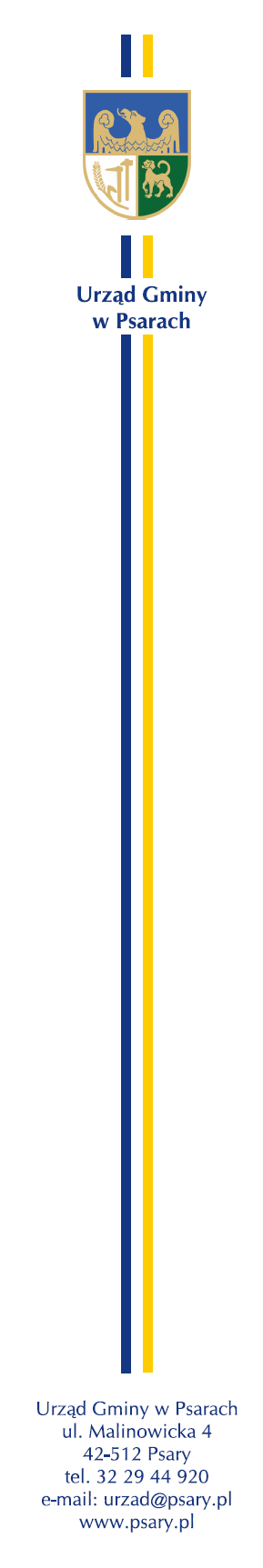 GMINA PSARY42-512 Psaryul. Malinowicka 4woj. ŚląskieRegon: 276258167NIP:  625-244-67-73Tel. 32 294 49 21e-mail: urzad@psary.plhttp://www.psary.plhttp://www.bip.psary.pl  https://platformazakupowa.pl/transakcja/955931  (adres strony prowadzonego postępowania. Link będzie prowadził na stronę opublikowanego postępowania).SPECYFIKACJA WARUNKÓW ZAMÓWIENIADLA ZAMÓWIENIA O NAZWIE……….……………………..…………………/data i podpis Kierownika Zamawiającego
lub osoby upoważnionej/Psary, dnia 17.07.2024 r.POSTANOWIENIA SPECYFIKACJI WARUNKÓW ZAMÓWIENIA(SWZ)ROZDZIAŁ I. 	ZAMAWIAJĄCY (NAZWA I ADRES ORAZ INNE DANE 
TELE-INFORMATYCZNE)ZamawiającyGmina Psaryul. Malinowicka 442-512 PsaryRegon: 276258167	NIP:  625-244-67-73	Adres do korespondencji:	Urząd Gminy w  Psarach	ul. Malinowicka 4	42-512 Psary	Tel. 32 294 49 21	e-mail: urzad@psary.pl	www.psary.pl	www.bip.psary.plGodziny urzędowania:	poniedziałek – 7.30 – 17.00; wtorek – czwartek 7.30 – 15.30; piątek 7:30 – 14.00.Strona internetowa prowadzonego postępowania: adres strony internetowej, na której jest prowadzone postępowanie oraz na której będą zamieszczane zmiany i wyjaśnienia treści SWZ oraz inne dokumenty zamówienia bezpośrednio związane z postępowaniem:  https://platformazakupowa.pl/transakcja/955931 Zamawiający informuje, iż na stronie internetowej Biuletynu Informacji Publicznej Urzędu Gminy Psary tj. http://www.bip.psary.pl – znajduje się przekierowanie/odesłanie do Platformy zakupowej  Zamawiającego: https://platformazakupowa.pl/transakcja/955931ROZDZIAŁ II. 	TRYB UDZIELENIA ZAMÓWIENIAPostępowanie prowadzone jest w trybie podstawowym, zgodnie z ustawą z dnia 11 września 2019 r. Prawo zamówień publicznych (Dz. U. z 2023 r. poz. 1605 z późn. zm.), zwaną w dalszej części ustawą. W sprawach nieuregulowanych zapisami niniejszej SWZ, stosuje się przepisy wspomnianej ustawy wraz z aktami wykonawczymi do tej ustawy.Zamawiający zastrzega sobie prawo do prowadzenia negocjacji (przewiduje możliwość prowadzenia negocjacji) w celu ulepszenia treści ofert, które podlegają ocenie w ramach kryteriów oceny ofert, co oznacza wybór trybu podstawowego, o którym mowa w art. 275 pkt 2 ustawy. Szczegółowe informacje dotyczące prowadzenia negocjacji zawiera rozdział XXVII SWZ.Postępowanie prowadzone jest dla wartości z0amówienia mniejszej niż próg unijny.ROZDZIAŁ III. 		OPIS PRZEDMIOTU ZAMÓWIENIAPrzedmiot zamówienia.Przedmiotem zamówienia jest wykonanie robót budowlanych polegających na budowie oświetlenia terenu przy budynku GOK w Goląszy Górnej. Prace polegają na dostawie i montażu 10 szt. słupów o wysokości 5 m oraz opraw oświetleniowych ze źródłem światła LED, wytrasowaniu i ułożeniu przewodu zasilającego oprawy, wykonanie zabezpieczeń i ochrony przeciwporażeniowej.2.	Umowę należy wykonać zgodnie z:Dokumentacją projektową.Specyfikacją techniczną wykonania i odbioru robót budowlanych.Przedmiarami robót budowlanych.Zgłoszeniem nr 6740.8.614.2022 z dnia 26.10.2026r. wydanym przez Starostę BędzińskiegoSWZ wraz z załącznikami.Projektowanymi postanowieniach umowy.Odpowiedziami na pytania udzielanymi w trakcie procedury przetargowej (jeżeli dotyczy).Uzgodnieniami z narad koordynacyjnych na etapie realizacji robót (jeżeli dotyczy).Wszystkie ww. dokumenty należy traktować jako wzajemnie się uzupełniające. Wszystkie wymagania określone w dokumentach wskazanych powyżej stanowią wymagania minimalne, a ich spełnienie jest obligatoryjne.Oznaczenie przedmiotu zamówienia wg Wspólnego Słownika Zamówień CPV:Główny przedmiot główny:45231400-9 – Roboty budowlane w zakresie budowy linii energetycznych.Dodatkowy przedmioty zamówienia:45310000-3 – Roboty instalacyjne elektryczne.45316110-9 – Instalowanie urządzeń oświetlenia drogowego. Wykonawca ponadto jest zobowiązany do:urządzenia i oznakowania terenu budowy oraz odpowiedniego jego zabezpieczenia i zapewnienia odpowiednich zabezpieczeń bhp,wykonania robót zabezpieczających i odtworzeniowych, zgodnie z projektem,wykonania wszystkich robót towarzyszących, zgodnych z projektem i prawidłową technologią wykonywania robót,wykonania ewentualnych przyłączeń wodociągowych i energetycznych dla potrzeb budowy oraz ponoszenia kosztów zużycia mediów,poniesienia ewentualnych kosztów wyłączeń i włączeń energii elektrycznej,wykonania i stosowania w praktyce zapisów projektu organizacji i technologii robót z uwzględnieniem warunków bhp,wykonanie przedmiotu umowy zgodnie z uzgodnieniami z zarządcami dróg, zarządcami sieci i uzbrojenia terenu,jeżeli roboty będą wymagały zapewnienia nadzoru odpowiednich zarządców dróg lub sieci uzbrojenia terenu lub wynikającego z innych uzgodnień to wykonawca taki nadzór zapewni także w przypadku, gdy będzie odpłatny i poniesie jego koszty,wykonania niezbędnych badań, prób i pomiarów oraz wszystkich badań, prób i pomiarów na każde polecenie inspektora nadzoru z ramienia Zamawiającego w celu stwierdzenia prawidłowości wykonanych robót,w przypadku zniszczenia lub uszkodzenia w toku realizacji zadania urządzeń lub też istniejących sieci uzbrojenia terenu – naprawienia ich i doprowadzenie do stanu pierwotnego,zgłaszania Zamawiającemu robót ulegających zakryciu lub zanikających,wykonania badań, prób i rozruchu, jak również do dokonania odkrywek w przypadku nie zgłoszenia robót do odbioru ulegających zakryciu lub zanikających,zapewnienia na budowie uprawnionego nadzoru i dozoru, a także właściwych warunków bezpieczeństwa i higieny pracy,usuwania na bieżąco z terenu budowy zbędnych materiałów, odpadów i śmieci, prowadzenie gospodarki odpadami zgodnie z Ustawą o utrzymaniu czystości i porządku w gminach,zabezpieczania zgodnie z warunkami technicznymi oraz bhp wszystkich kolizji z istniejącym uzbrojeniem terenu, tj. siecią wodociągową, kablami energetycznymi i telekomunikacyjnymi,uporządkowania terenu budowy po zakończeniu robót i przekazanie go Zamawiającemu najpóźniej do dnia odbioru końcowego,przywrócenia terenu po wykonywanych robotach przynajmniej do stanu pierwotnego (chyba, że z uzgodnień szczególnych wynika większy zakres odtworzenia).zapewnienia obsługi geodezyjnej w celu wytyczenia, bieżącej kontroli i inwentaryzacji oraz naniesienia wykonanych elementów na zasoby geodezyjne (inwentaryzacja powykonawcza). Pomiar ma być jednoznaczny z uwzględnieniem i opisaniem wszystkich wykonanych obiektów z wpisanymi numerami działek.wynikami pomiaru powykonawczego należy uzupełnić zasób mapowy znajdujący się w Powiatowym Ośrodku Dokumentacji Geodezyjnej i Kartograficznej w Będzinie.dokonania uzgodnień, uzyskania wszelkich opinii niezbędnych do wykonania przedmiotu umowy i przekazania go do użytku.wykonania innych prac, niezbędnych dla prawidłowej realizacji przedmiotu zamówienia.Wykonawca przenosi autorskie prawa majątkowe na polach eksploatacji w zakresie wykonanych i naniesionych elementów na zasoby geodezyjne oraz uzupełnienia zasobu mapowego wynikami pomiaru powykonawczego,zabezpieczenia dróg prowadzących do terenu budowy przed zniszczeniem spowodowanym środkami transportu Wykonawcy lub jego Podwykonawcy,podczas całego okresu robót Wykonawca zapewni na swój koszt dostęp do terenów położonych w pobliżu terenu budowy.Pozostałe warunki:Wykonawca oświadcza, że na podstawie otrzymanych od Zamawiającego materiałów posiadł znajomość ogólnych i szczególnych warunków technicznych wykonania umowy, trudności mogących wyniknąć przy jej realizacji, ryzyka i zakresu odpowiedzialności związanej z pracami będącymi przedmiotem niniejszej umowy. Ponadto Wykonawca oświadcza, że dysponuje środkami technicznymi, organizacyjnymi oraz finansowymi umożliwiającymi należyte wykonanie zobowiązań opisanych w niniejszej umowie.Wykonawca ponosi wyłączną odpowiedzialność za wszelkie szkody będące następstwem niewykonania lub nienależytego wykonania przedmiotu umowy, które to szkody Wykonawca zobowiązuje się pokryć w pełnej wysokości.Wykonawca zobowiązuje się umożliwić - Zamawiającemu na każdym etapie realizacji umowy - wgląd w przedmiot umowy celem oceny stopnia realizacji oraz poprawności wykonania zgodnie z zapisami SWZ.Przed przystąpieniem do realizacji przedmiotu umowy, na każdym etapie realizacji prac,  Wykonawca przedstawi propozycję konkretnych rozwiązań technologicznych i materiałowych z których zostanie wykonany przedmiot zamówienia.W trakcie robót Wykonawca zobowiązany będzie przedstawić materiały do akceptacji inspektorowi nadzoru ze strony Zamawiającego na co najmniej 10 dni roboczych przed ich zastosowaniem lub wbudowaniem.Na każde żądanie Zamawiającego Wykonawca zobowiązany jest dostarczyć dokumenty potwierdzające, że stosowane na budowie wyroby budowlane nadają się do stosowania przy wykonywaniu robót budowlanych  (zgodnie z ustawą z dnia 16 kwietnia 2004r. o wyrobach budowlanych (Dz. U. z 2021 r., poz. 1213 z późn. zm.), jak również spełniają wszystkie wymagania określone w Specyfikacjach Technicznych Wykonania i Odbioru Robót Budowlanych (ogólnych i szczegółowych) oraz Dokumentacjach Projektowych.Ewentualne materiały budowlane i ich producenci wymienione w dokumentacji, specyfikacji technicznej wykonania i odbioru robót lub przedmiarach robót zostały wskazane przykładowo. Dopuszcza się stosowanie materiałów równoważnych po zaakceptowaniu przez Zamawiającego.Niedopuszczalne jest składowanie materiałów budowlanych, sprzętu oraz inne korzystanie z działek prywatnych bez uprzedniego uzgodnienia z właścicielami nieruchomości warunków wejścia w teren prywatny.Wykonawca jest zobowiązany do:stałej współpracy z Zamawiającym w celu koordynowania prawidłowego przebiegu prac,wykonania przedmiotu zamówienia zgodnie z wytycznymi Zamawiającego,przekazania Zamawiającemu kompletu certyfikatów i atestów na materiały i urządzenia oraz instrukcji montażu, kontroli i konserwacji sprzętu,w celu bezproblemowej realizacji zadania Wykonawca jest  zobowiązany do współpracy z Zamawiającym. Wykonawca na wniosek Zamawiającego jest zobowiązany do udziału w naradach koordynacyjnych w terminach uzgodnionych wspólnie z Zamawiającym oraz do prezentacji Zamawiającemu postępu prac na każde wezwanie Zamawiającego.Wizja lokalnaZamawiający nie przewiduje obowiązku odbycia wizji lokalnej.Zaleca się, aby każdy z Wykonawców dokonał oględzin miejsca budowy na etapie sporządzania ofert celem sprawdzenia warunków panujących w terenie.Informacje dodatkowe:Przedmiary robót mają charakter pomocniczy w sporządzeniu oferty i wyliczeniu ceny 
ryczałtowej. Wykonawca powinien sprawdzić przedmiary z dokumentacją projektową na 
etapie przygotowania oferty i wycenić wszystkie prace określone w dokumentacji, w tym na rysunkach projektowych. W przypadku wykrycia na etapie przygotowywania oferty 
niezgodności pomiędzy dokumentacją, a przedmiarami, Wykonawca powinien zwrócić się na piśmie (drogą elektroniczną) do Zamawiającego z prośbą o wyjaśnienie. Wykonawca powinien uwzględnić odpowiedzi Zamawiającego i odpowiednio je wycenić. W przypadku, gdy 
Wykonawca nie uwzględni odpowiedzi Zamawiającego, ponosi ryzyko takiego działania 
i będzie zobowiązany do wykonania wszystkich prac wynikających z odpowiedzi w ramach ceny ryczałtowej. Najpóźniej w dniu podpisania umowy Wykonawca dostarczy kosztorysy ofertowe.Szczegółowy zakres robót zostanie ujęty w harmonogramie rzeczowym opracowanym na 
podstawie załączonej dokumentacji, kosztorysu ofertowego, specyfikacji technicznych 
wykonania i odbioru robót oraz wytycznych Zamawiającego i będzie stanowił załącznik do umowy.  Wykonawca przedstawi Zamawiającemu harmonogram do akceptacji w ciągu 7 dni od daty podpisania umowy. W uzasadnionych przypadkach Wykonawca w trakcie wykonywania robót jest zobowiązany aktualizować harmonogram rzeczowy na żądanie Zamawiającego w terminie 3 dni i przedstawiać go Zamawiającemu do akceptacji. Aktualizacja harmonogramu nie wymaga zmiany postanowień umowy w formie aneksu.Szczegółowy i wyczerpujący opis przedmiotu oraz wymagań Zamawiającego w zakresie realizacji i odbioru został określony w: Dokumentacji projektowej,Specyfikacji Technicznej Wykonania i Odbioru Robót Budowlanych (STWiORB),Przedmiarach robót budowlanych,Zgłoszeniu nr 6740.8.614.2022 z dnia 26.10.2026r. wydanym przez Starostę Będzińskiego,SWZ wraz z załącznikami,Projektowanych postanowieniach umowy,Odpowiedziach na pytania udzielanych w trakcie procedury przetargowej (jeżeli dotyczy),Uzgodnieniach z narad koordynacyjnych na etapie realizacji robót (jeżeli dotyczy).Wszystkie ww. dokumenty należy traktować jako wzajemnie się uzupełniające. Wszystkie wymagania określone w dokumentach wskazanych powyżej stanowią wymagania minimalne, a ich spełnienie jest obligatoryjne. 	Rozwiązania równoważne:Jeżeli Zamawiający w opisie przedmiotu zamówienia wskazał znaki towarowe, patenty lub pochodzenia, źródła lub szczególny proces, który charakteryzuje produkty lub usługi dostarczane przez konkretnego wykonawcę, dopuszcza się zaoferowanie rozwiązań równoważnych opisanym, pod warunkiem zachowania przez nie takich samych minimalnych parametrów technicznych, jakościowych oraz funkcjonalnych itp.W przypadku, gdy w opisie przedmiotu zamówienia znajdą się odniesienia do norm, ocen technicznych, specyfikacji technicznych i systemów referencji technicznych, o których mowa w art. 101 ust. 1 pkt 2 oraz ust. 3 ustawy Pzp, Zamawiający dopuszcza rozwiązania równoważne opisywanym.W przypadku zastosowania materiałów, urządzeń, wyrobów lub rozwiązań równoważnych, Wykonawca zobowiązany jest do ich wskazania w ofercie oraz do złożenia wraz z ofertą kart technicznych lub innych dokumentów potwierdzających, że oferowane rozwiązania równoważne spełniają wymagania Zamawiającego opisane w przedmiocie zamówienia. Jeżeli Wykonawca nie złoży ww. dokumentów lub złożone dokumenty będą niekompletne (nie potwierdzając w ten sposób równoważności oferty w zakresie opisanym w opisie przedmiotu zamówienia), Zamawiający nie będzie wzywał do ich złożenia/uzupełnienia.Ubezpieczenie od odpowiedzialności cywilnej w zakresie prowadzonej działalności.Wykonawca w okresie realizacji przedmiotu zamówienia musi posiadać aktualne
ubezpieczenie od odpowiedzialności cywilnej w zakresie prowadzonej działalności na sumę gwarancyjną nie mniejszą niż 100.000,00 zł, a dla walut obcych na kwotę w wysokości 
równoważnej liczonej według średniego kursu złotego w stosunku do walut obcych 
ogłoszonego przez NBP obowiązującego w dniu, w którym zamieszczone zostało ogłoszenie o zamówieniu w Biuletynie Zamówień Publicznych. Wykonawca zobowiązuje się do posiadania nieprzerwanej ochrony ubezpieczeniowej w okresie obowiązywania umowy, na warunkach nie gorszych niż w pierwotnej polisie.W przypadku zmiany terminu obowiązywania umowy Wykonawca zobowiązany jest przedłużyć ważność polisy do dnia ustalonego przez Strony.Niedostarczenie polisy w terminie traktowane będzie jako nienależyte wykonanie umowy i skutkowało będzie obowiązkiem zapłaty przez Wykonawcę kary umownej określonej w Umowie.Wykonawca będzie ponosić pełną odpowiedzialność za szkody oraz następstwa nieszczęśliwych  wypadków  pracowników   i   osób   trzecich,   powstałych   w   związku   z prowadzonymi robotami i ruchem pojazdów.Szczegółowy zakres ubezpieczenia został podany w projektowanych postanowień umowy – załącznik nr 4 do SWZ.Gwarancja i rękojmia.Wykonawca zobowiązany jest do udzielenia minimum 36 miesięcznego okresu gwarancji na przedmiot umowy, licząc od daty podpisania przez obie strony protokołu odbioru 
wykonania przedmiotu umowy.Wykonawca, zgodnie z zapisami w formularzu ofertowym, może udzielić gwarancji na 
przedmiot umowy na okres dłuższy niż 36 miesięcy na zasadach opisanych poniżej 
w „Uwaga nr 1”. W okresie gwarancyjnym, minimum 36 miesięcy lub w okresie gwarancyjnym dłuższym 
zadeklarowanym w formularzu ofertowym, Wykonawca zobowiązuje się usunąć wynikłe wady nieodpłatnie w terminie 14 dni od daty zgłoszenie ich przez Zamawiającego. Odpowiedzialność Wykonawcy z tytułu rękojmi wynosi 60 miesięcy licząc od dnia 
podpisania protokołu odbioru.Uwaga nr 1:Termin gwarancji stanowi kryterium oceny ofert.Termin gwarancji należy zadeklarować w pełnych miesiącach od daty podpisania przez obie strony 
protokołu wykonania przedmiotu umowy.Określenie terminu gwarancji w Formularzu Ofertowym poniżej wymaganego minimum 
tj. 36 miesięcy skutkować będzie odrzuceniem oferty w trybie art. 226 ust. 1 pkt 5 ustawy Pzp.W przypadku deklaracji terminu gwarancji w Formularzu Ofertowym powyżej określonego maksimum, do porównania złożonych ofert przyjęte zostanie 60 miesięcy, natomiast w treści umowy – zgodnie 
z deklaracją zawartą w Formularzu Ofertowym.W przypadku gdy Wykonawca nie określi w Formularzu Ofertowym okresu gwarancji 
Zamawiający przyjmie gwarancję minimalną tj. 36 miesięcy.Okres gwarancyjny nie zostanie uznany za zakończony, dopóki nie zostaną usunięte przez 
Wykonawcę wady i usterki zgłoszone do czasu upływu terminu gwarancyjnego oraz nie wygaśnie bieg gwarancji zgodnie z art.581 par.1 KC, a potwierdzeniem zakończenia będzie podpisany przez obie strony protokół  odbioru pogwarancyjnego.	Uprawnienia Zamawiającego wynikające z rękojmi za wady będą egzekwowane niezależnie od 
uprawnień wynikających z gwarancji. Odpowiedzialność Wykonawcy z tytułu rękojmi wynosi 60 
miesięcy od dnia podpisania protokołu odbioru.Jeżeli Wykonawca nie usunie wad lub usterek w okresie gwarancji lub rękojmi w wyznaczonym przez Zamawiającego terminie o którym mowa w ust. 11 pkt 11.3., Zamawiający po uprzednim zawiadomieniu Wykonawcy, może zlecić ich usunięcie osobie trzeciej na koszt Wykonawcy.Wymagania w zakresie zatrudnienia przez Wykonawcę lub podwykonawcę osób, o których mowa w art. 96 ust. 2 pkt 2 ustawy Pzp.Zamawiający nie wymaga zatrudnienia przez Wykonawcę lub Podwykonawcę osób, 
o których mowa w art. 96 ust. 2 pkt 2 ustawy Pzp. Wymagania dotyczące zatrudnienia przez Wykonawcę lub Podwykonawcę osób, o których mowa w art. 95 ust. 1 ustawy Pzp - na  podstawie umowy o pracę:Wykonawca, podwykonawca, dalszy podwykonawca wykonujący czynności w zakresie realizacji niniejszego zamówienia jest zobowiązany do zatrudnienia osób na podstawie umowy o pracę, tj. osób wykonujących czynności w ramach niniejszego zamówienia, jeżeli wykonanie tych czynności polega na wykonywaniu pracy w sposób określony w art. 22 § 1 ustawy z dnia 26 czerwca 1974 r. Kodeks pracy (Dz. U. z 2023 r. poz. 1465 z późn. zm.). Prace obejmują m.in. następujące rodzaje czynności:kierowcy samochodów dostawczych i ciężarowych, operatorzy sprzętu budowlanego ( koparko-ładowarki) elektrycy budowlani,robotnicy ogólnobudowlani, monterzy, instalatorzyNa Wykonawcy ciąży obowiązek zapewnienia, aby również podwykonawcy i dalsi podwykonawcy spełniali wszystkie wymogi względem osób zatrudnionych na umowę o pracę. Wymóg zatrudnienia na umowę o pracę dotyczy osób, które wykonują czynności bezpośrednio związane z wykonywaniem robót, czyli tzw. pracowników fizycznych. Wymóg nie dotyczy więc, miedzy innymi osób: kierujących budową, wykonujących usługi transportowe, wykonujących obsługę geodezyjną, dostawców materiałów budowlanych, sprzętu, urządzeń, osób fizycznych prowadzących działalność gospodarczą , urzędujących członków organów zarządzających lub nadzorczych Wykonawcy, wspólników spółki jawnej lub partnerskiej w zakresie, w jakim będą wykonywać osobiście roboty na rzecz Zamawiającego bądź Wykonawcy.Wymagania dotyczące sposobu dokumentowania zatrudnienia osób na umowę o pracę, uprawnienia kontrolne Zamawiającego oraz sankcje z tytułu braku zatrudniania osób na umowę o pracę zostały szczegółowo określone w projektowanych postanowieniach umowy - załącznik nr 4 do SWZ.Zamawiający nie zastrzega możliwości ubiegania się o udzielenie zamówienia wyłącznie przez Wykonawców, o których mowa w art. 94 ustawy Pzp, tj. mających status zakładu pracy chronionej, spółdzielnie socjalne oraz innych wykonawców, których głównym celem lub głównym celem działalności ich wyodrębnionych organizacyjnie jednostek, które będą realizowały zamówienie, jest społeczna i zawodowa integracja osób społecznie marginalizowanych.Sposób realizacji zamówienia i obowiązki Wykonawcy:Obowiązki Wykonawcy w związku z realizacją przedmiotu umowy zostały określone 
w projektowanych postanowieniach umowy - załącznik nr 4 do SWZ.Informacja o przedmiotowych środkach dowodowych.Zamawiający nie wymaga złożenia wraz z ofertą przedmiotowych środków dowodowych.  ROZDZIAŁ IV. 	INFORMACJA NA TEMAT CZĘŚCI ZAMÓWIENIA I MOŻLIWOŚCI 
                                       SKŁADANIA OFERT CZĘŚCIOWYCHOferta musi obejmować całość zamówienia, Zamawiający nie dopuszcza możliwości składania ofert częściowych.Oferta częściowa stanowić będzie ofertę o treści niezgodnej z warunkami zamówienia i zostanie odrzucona, zgodnie z art. 226 ust. 1 pkt 5 ustawy.Powody niedokonania podziału zamówienia na części:Postępowanie stanowiące przedmiot niniejszego zamówienia z reguły jest przedmiotem zainteresowania i jest realizowane przez przedsiębiorców stanowiących małe lub średnie przedsiębiorstwa. W związku z tym podział zamówienia na części nie jest konieczny (zasadny).Dzielenie przedmiotowego zamówienia jest niewskazane, ponieważ z uwagi na charakter robót budowlanych objętych przedmiotem zamówienia, tj. wykonania oświetlenia w ciągu jednej ulicy i w jednym czasie byłoby niekorzystne, ponieważ groziłoby to nadmiernymi trudnościami technicznymi, a przede wszystkim nadmiernymi kosztami wykonania zamówienia - odnosi się to do sytuacji, gdyby roboty budowlane byłyby  wykonywane przez kilku Wykonawców na podstawie odrębnych umów. Jednocześnie wiązałoby się to z nadmiernymi trudnościami w koordynacji działań różnych Wykonawców realizujących poszczególne części zamówienia na tym samym placu budowy. Brak kompleksowej realizacji zamówienia mógłby zagrozić właściwemu jej wykonaniu. Ponadto Zamawiający miałby trudności z egzekwowaniem przysługujących mu uprawnień z tytułu rękojmi/gwarancji – za wady m.in. z uwagi na możliwość zadeklarowania różnych okresów (rękojmi/gwarancji) oraz możliwość przeniesienia odpowiedzialności na innego wykonawcę. Jednocześnie brak podziału zamówienia na części nie powoduje ograniczenia konkurencji oraz zapewnia równy dostęp podmiotów z sektora małych i średnich przedsiębiorstw.Należy również wskazać, iż kwestia podzielności świadczenia nie została uregulowana w ustawie Prawo Zamówień Publicznych (PZP), wobec czego zgodnie z art. 8 ust 1 ustawy PZP – Zamawiający stosuje w tym zakresie przepisy Kodeksu Cywilnego, w szczególności art. 379 § 2 “świadczenie jest podzielne, jeżeli może być spełnione częściowo bez istotnej zmiany przedmiotu lub wartości”. Mając powyższe na uwadze należy uznać, iż świadczenie nie może zostać spełnione częściowo bez istotnej zmiany przedmiotu, a to oznacza, iż należy je traktować jako jedną całość. Jednocześnie brak podziału zamówienia na części nie powoduje ograniczenia konkurencji oraz zapewnia równy dostęp podmiotów z sektora małych i średnich przedsiębiorstw.ROZDZIAŁ V. 		INFORMACJA NA TEMAT MOŻLIWOŚCI SKŁADANIA OFERT WARIANTOWYCHZamawiający nie dopuszcza możliwości złożenia oferty wariantowej, o której mowa w art. 92 ustawy Pzp tzn. oferty przewidującej odmienny sposób wykonania zamówienia niż określony 
w niniejszej SWZ.Zamawiający nie wymaga złożenia oferty wariantowej, o której mowa w art. 92 ustawy Pzp tzn. oferty przewidującej odmienny sposób wykonania zamówienia niż określony w niniejszej SWZ.ROZDZIAŁ VI.		INFORMACJA NA TEMAT PRZEWIDYWANEGO ZAMÓWIENIA POLEGAJĄCEGO NA POWTÓRZENIU PODOBNYCH ROBÓT BUDOWLANYCHZamawiający nie przewiduje udzielenia zamówienia polegającego na powtórzeniu podobnych robót budowlanych, o którym mowa w art. 214 ust.1 pkt 7 ustawy.ROZDZIAŁ VII. 		MAKSYMALNA LICZBA WYKONAWCÓW, Z KTÓRYMI ZAMAWIAJĄCY ZAWRZE UMOWĘ RAMOWĄPrzedmiotowe postępowanie nie jest prowadzone w celu zawarcia umowy ramowej.ROZDZIAŁ VIII. 	TERMIN WYKONANIA ZAMÓWIENIAZamówienie należy zrealizować w terminie: 4 miesiące od daty podpisania umowy, tj. do ……Datą wykonania i dotrzymania terminu wykonania robót określonego w ust. 1, będzie data pisemnego zgłoszenia przez Wykonawcę gotowości do odbioru robót, pod warunkiem potwierdzenia przez inspektora nadzoru ze strony Zamawiającego faktu osiągnięcia zgłoszonej gotowości w terminie 7 dni roboczych od zgłoszenia.Jeżeli ostatnim dniem zakończenia przedmiotu umowy jest dzień wolny - sobota, niedziela, święto – przyjmuje się, że ostatnim dniem zakończenia przedmiotu umowy jest pierwszy dzień roboczy po dniu lub dniach wolnych od pracy.ROZDZIAŁ IX. 	PROJEKTOWANE POSTANOWIENIA UMOWY W SPRAWIE ZAMÓWIENIA PUBLICZNEGO, KTÓRE ZOSTANĄ WPROWADZONE DO TREŚCI TEJ UMOWYProjektowane postanowienia umowy w sprawie zamówienia publicznego, które zostaną wprowadzone do treści tej umowy, zawiera załącznik nr 4 do SWZ.Zamawiający przewiduje możliwość zmian postanowień zawartej umowy (tzw. zmiany kontraktowe w oparciu o art. 455 ust. 1 pkt 1 ustawy Pzp) w stosunku do treści oferty, na podstawie której dokonano wyboru Wykonawcy, zgodnie z warunkami zawartymi w załączniku nr 4 do SWZ.Zmiana umowy może także nastąpić w przypadkach, o których mowa w art. 455 ust. 1 
pkt 2-4 oraz ust. 2 ustawy.Przed zawarciem umowy należy dopełnić formalności, które zostały wskazane w Rozdziale XXX SWZ.ROZDZIAŁ X. 	OPIS SPOSOBU OBLICZENIA CENYDla zamówienia ustala się wynagrodzenie ryczałtowe.Wykonawca w formularzu ofertowym poda cenę brutto za wykonanie przedmiotu zamówienia oraz stawkę podatku VAT, zgodnie z załącznikiem nr 1 do SWZ.Wykonawca zobowiązany jest skalkulować cenę za wykonanie przedmiotu zamówienia w oparciu o wymagania Zamawiającego zawarte w dokumentach wymienionych w rozdziale III ust. 8  SWZ.Cena oferty musi zawierać wszystkie koszty związane z realizacją zamówienia, wynikające 
z ww. dokumentów - cena ryczałtowa. Cena ryczałtowa będzie stała i nie może się zmienić, za 
wyjątkiem przypadków opisanych w projektowanych postanowieniach umowy w sprawie 
zamówienia, które zostaną wprowadzone do treści tej umowy, stanowiących załącznik nr 4 do SWZ.Cena ryczałtowa musi zawierać ewentualne inne nieprzewidziane prace, nieuwzględnione w opisie przedmiotu zamówienia a niezbędne do zrealizowania przedmiotu zamówienia jak również oddziaływania innych czynników mających lub mogących mieć wpływ na koszty oraz koszty pracy, których wartość przyjęta do ustalenia ceny przez Wykonawcę nie może być niższa od minimalnego wynagrodzenia za pracę albo minimalnej stawki godzinowej ustalonych na podstawie przepisów ustawy z dnia 10 października 2002 r. o minimalnym wynagrodzeniu za pracę (Dz.U. z 2023 r. poz. 1667 z późn. zm. ).Cena ofertowa musi być podana w złotych polskich (PLN), cyfrowo (do drugiego miejsca po 
przecinku). Nie jest dopuszczalne określenie ceny oferty przez zastosowanie rabatów, upustów itp. w stosunku do kwoty brutto.W przypadku gdy wybór oferty Wykonawcy będzie prowadził do powstania u Zamawiającego 
obowiązku podatkowego, Wykonawca składając ofertę (na formularzu oferty stanowiącym załącznik nr 1 do SWZ) informuje Zamawiającego, że wybór jego oferty będzie prowadził do powstania 
u Zamawiającego obowiązku podatkowego, wskazując:nazwę (rodzaj) towaru lub usługi, których dostawa lub świadczenie będą prowadziły do powstania obowiązku podatkowego;wartość towaru lub usługi objętego obowiązkiem podatkowym Zamawiającego, bez kwoty podatku;stawkę podatku od towarów i usług, która zgodnie z wiedzą Wykonawcy, będzie miała zastosowanieROZDZIAŁ XI. 	INFORMACJA NA TEMAT MOŻLIWOŚCI ROZLICZANIA SIĘ 
W WALUTACH OBCYCHZamawiający będzie rozliczał się z Wykonawcą wyłącznie w walucie polskiej (PLN).ROZDZIAŁ XII. 	INFORMACJA O ŚRODKACH KOMUNIKACJI ELEKTRONICZNEJ, PRZY UZYCIU KTÓRYCH ZAMAWIAJĄCY BĘDZIE KOMUNIKOWAŁ SIĘ Z WYKONAWCAMIPostępowanie prowadzone jest w języku polskim w formie elektronicznej za pośrednictwem platformazakupowa.pl pod adresem:  https://platformazakupowa.pl/transakcja/955931   W celu skrócenia czasu udzielenia odpowiedzi na pytania komunikacja między zamawiającym 
a wykonawcami w zakresie:przesyłania Zamawiającemu pytań do treści SWZ;przesyłania odpowiedzi na wezwanie Zamawiającego do złożenia podmiotowych środków 
dowodowych;przesyłania odpowiedzi na wezwanie Zamawiającego do złożenia/ poprawienia/ uzupełnienia oświadczenia, o którym mowa w art. 125 ust. 1, podmiotowych środków dowodowych, innych dokumentów lub oświadczeń składanych w postępowaniu;przesyłania odpowiedzi na wezwanie Zamawiającego do złożenia wyjaśnień dotyczących 
treści oświadczenia, o którym mowa w art. 125 ust. 1 lub złożonych podmiotowych środków dowodowych lub innych dokumentów lub oświadczeń składanych w postępowaniu;przesyłania odpowiedzi na wezwanie Zamawiającego do złożenia wyjaśnień dot. treści 
przedmiotowych środków dowodowych;przesłania odpowiedzi na inne wezwania Zamawiającego wynikające z ustawy - Pzp;przesyłania wniosków, informacji, oświadczeń Wykonawcy;przesyłania odwołania/inne,odbywa się za pośrednictwem platformazakupowa.pl i formularza „Wyślij wiadomość do zamawiającego”. Za datę przekazania (wpływu) oświadczeń, wniosków, zawiadomień oraz informacji przyjmuje się datę ich przesłania za pośrednictwem platformazakupowa.pl poprzez kliknięcie przycisku  „Wyślij wiadomość do zamawiającego” po których pojawi się komunikat, że wiadomość została wysłana do zamawiającego.Zamawiający dopuszcza, opcjonalnie, komunikację  za pośrednictwem poczty elektronicznej. Adres poczty elektronicznej osoby uprawnionej do kontaktu z Wykonawcami podano również w rozdziale XV SWZ (e-mail: andrzejpiestrzynski@psary.pl ). Nie dotyczy składania ofertZamawiający będzie przekazywał wykonawcom informacje za pośrednictwem platformazakupowa.pl . Informacje dotyczące odpowiedzi na pytania, zmiany specyfikacji, zmiany terminu składania i otwarcia ofert Zamawiający będzie zamieszczał na platformie 
w sekcji „Komunikaty”. Korespondencja, której zgodnie z obowiązującymi przepisami adresatem jest konkretny Wykonawca, będzie przekazywana za pośrednictwem platformazakupowa.pl do konkretnego wykonawcy.Wykonawca jako podmiot profesjonalny ma obowiązek sprawdzania komunikatów 
i wiadomości bezpośrednio na platformazakupowa.pl przesłanych przez zamawiającego, gdyż system powiadomień może ulec awarii lub powiadomienie może trafić do folderu SPAM.Wykonawca, przystępując do niniejszego postępowania o udzielenie zamówienia publicznego:akceptuje warunki korzystania z platformazakupowa.pl określone w Regulaminie zamieszczonym na stronie internetowej pod linkiem  w zakładce „Regulamin" oraz uznaje go za wiążący,zapoznał i stosuje się do Instrukcji składania ofert/wniosków dostępnej pod linkiem. Zamawiający nie ponosi odpowiedzialności za złożenie oferty w sposób niezgodny 
z Instrukcją korzystania z platformazakupowa.pl, w szczególności za sytuację, gdy zamawiający zapozna się z treścią oferty przed upływem terminu składania ofert (np. złożenie oferty w zakładce „Wyślij wiadomość do zamawiającego”). Taka oferta zostanie uznana przez Zamawiającego za ofertę handlową i nie będzie brana pod uwagę w przedmiotowym postępowaniu ponieważ nie został spełniony obowiązek narzucony w art. 221 Ustawy Prawo Zamówień Publicznych.Zamawiający informuje, że instrukcje korzystania z platformazakupowa.pl dotyczące 
w szczególności logowania, składania wniosków o wyjaśnienie treści SWZ, składania ofert oraz innych czynności podejmowanych w niniejszym postępowaniu przy użyciu platformazakupowa.pl znajdują się w zakładce „Instrukcje dla Wykonawców" na stronie internetowej pod adresem: https://platformazakupowa.pl/strona/45-instrukcje .ROZDZIAŁ XIII.	INFORMACJE O WYMAGANIACH TECHNICZNYCH 
I ORGANIZACYJNYCH SPORZĄDZANIA, WYSYŁANIA 
I ODBIERANIA KORESPONDENCJI ELEKTRONICZNEJZamawiający, zgodnie z Rozporządzeniem Prezesa Rady Ministrów z dnia 31 grudnia 2020 r. 
w sprawie sposobu sporządzania i przekazywania informacji oraz wymagań technicznych dla dokumentów elektronicznych oraz środków komunikacji elektronicznej w postępowaniu 
o udzielenie zamówienia publicznego lub konkursie (Dz. U. z 2020r. poz. 2452), określa niezbędne wymagania sprzętowo – aplikacyjne umożliwiające pracę na  platformazakupowa.pl, tj.:stały dostęp do sieci Internet o gwarantowanej przepustowości nie mniejszej niż 512 kb/s,komputer klasy PC lub MAC o następującej konfiguracji: pamięć min. 2 GB Ram, procesor Intel IV 2 GHZ lub jego nowsza wersja, jeden z systemów operacyjnych - MS Windows 7, Mac Os x 10 4, Linux, lub ich nowsze wersje,zainstalowana dowolna, inna przeglądarka internetowa niż Internet Explorer; włączona obsługa JavaScript,zainstalowany program Adobe Acrobat Reader lub inny obsługujący format plików .pdf,szyfrowanie na platformazakupowa.pl odbywa się za pomocą protokołu TLS 1.3.oznaczenie czasu odbioru danych przez platformę zakupową stanowi datę oraz dokładny czas (hh:mm:ss) generowany wg. czasu lokalnego serwera synchronizowanego z zegarem Głównego Urzędu Miar.Zamawiający informuje, że instrukcje korzystania z platformazakupowa.pl dotyczące 
w szczególności logowania, składania wniosków o wyjaśnienie treści SWZ, składania ofert oraz innych czynności podejmowanych w niniejszym postępowaniu przy użyciu platformazakupowa.pl znajdują się w zakładce „Instrukcje dla Wykonawców" na stronie internetowej pod adresem: https://platformazakupowa.pl/strona/45-instrukcje .Zalecenia:Formaty plików wykorzystywanych przez Wykonawców powinny być zgodne 
z „Obwieszczeniem Prezesa Rady Ministrów z dnia 9 listopada 2017 r. w sprawie ogłoszenia jednolitego tekstu rozporządzenia Rady Ministrów w sprawie Krajowych Ram 
Interoperacyjności, minimalnych wymagań dla rejestrów publicznych i wymiany informacji 
w postaci elektronicznej oraz minimalnych wymagań dla systemów teleinformatycznych”.Zamawiający rekomenduje wykorzystanie formatów: .pdf .doc .xls .jpg (.jpeg) ze 
szczególnym wskazaniem na .pdfW celu ewentualnej kompresji danych Zamawiający rekomenduje wykorzystanie 
jednego z rozszerzeń:.zip .7ZWśród rozszerzeń powszechnych a nie występujących w rozporządzeniu występują: .rar .gif .bmp .numbers .pages. Dokumenty złożone w takich plikach zostaną uznane za złożone nieskutecznie.Zamawiający zwraca uwagę na ograniczenia wielkości plików podpisywanych profilem zaufanym, który wynosi maksymalnie 10MB, oraz na ograniczenie wielkości plików podpisywanych 
w aplikacji eDoApp służącej do składania podpisu osobistego, który wynosi maksymalnie 5MB.Ze względu na niskie ryzyko naruszenia integralności pliku oraz łatwiejszą weryfikację podpisu 
zamawiający zaleca, w miarę możliwości, przekonwertowanie plików składających się na ofertę na format .pdf  i opatrzenie ich podpisem kwalifikowanym w formacie PAdES. Pliki w innych formatach niż PDF zaleca się opatrzyć zewnętrznym podpisem XAdES. 
Wykonawca powinien pamiętać, aby plik z podpisem przekazywać łącznie z dokumentem 
podpisywanym.Zamawiający zaleca aby w przypadku podpisywania pliku przez kilka osób, stosować podpisy tego samego rodzaju. Podpisywanie różnymi rodzajami podpisów np. osobistym i kwalifikowanym może doprowadzić do problemów w weryfikacji plików. Zamawiający zaleca, aby Wykonawca z odpowiednim wyprzedzeniem przetestował możliwość 
prawidłowego wykorzystania wybranej metody podpisania plików oferty.Zaleca się, aby komunikacja z wykonawcami odbywała się tylko na Platformie za pośrednictwem formularza „Wyślij wiadomość do zamawiającego”, nie za pośrednictwem adresu e-mail. Osobą składającą ofertę powinna być osoba kontaktowa podawana w dokumentacji.Ofertę należy przygotować z należytą starannością dla podmiotu ubiegającego się o udzielenie 
zamówienia publicznego i zachowaniem odpowiedniego odstępu czasu do zakończenia 
przyjmowania ofert/wniosków. Sugerujemy złożenie oferty na 24 godziny przed terminem składania ofert/wniosków. Podczas podpisywania plików zaleca się stosowanie algorytmu skrótu SHA2 zamiast SHA1.Jeśli Wykonawca pakuje dokumenty np. w plik ZIP, zaleca się wcześniejsze podpisanie każdego ze skompresowanych plików. Zamawiający rekomenduje wykorzystanie podpisu z kwalifikowanym znacznikiem czasu.Zamawiający zaleca aby nie wprowadzać jakichkolwiek zmian w plikach po podpisaniu ich podpisem kwalifikowanym. Może to skutkować naruszeniem integralności plików co równoważne będzie 
z koniecznością odrzucenia oferty.ROZDZIAŁ XIV. 	OPIS SPOSOBU UDZIELANIA WYJAŚNIEŃ DOTYCZĄCYCH SPECYFIKACJI WARUNKÓW ZAMÓWIENIATreść SWZ wraz z załącznikami zamieszczona jest na Platformie zakupowej.Wykonawca może zwrócić się do Zamawiającego z wnioskiem o wyjaśnienie treści SWZ.Zamawiający niezwłocznie udzieli wyjaśnień, jednakże nie później niż na 2 dni przed upływem terminu składania ofert, o ile wniosek o wyjaśnienie SWZ wpłynie do Zamawiającego nie później niż na 4 dni przed upływem terminu składania ofert.Wszelkie wyjaśnienia, modyfikacje treści SWZ oraz inne informacje związane z niniejszym postępowaniem, Zamawiający będzie zamieszczał wyłącznie na Platformie zakupowej, w wierszu oznaczonym tytułem oraz znakiem sprawy niniejszego postępowania.W uzasadnionych przypadkach Zamawiający może przed upływem terminu składania ofert zmienić treść SWZ. Każda wprowadzona przez Zamawiającego zmiana staje się w takim przypadku częścią SWZ. Dokonaną zmianę treści SWZ Zamawiający udostępnia na Platformie zakupowej.Zamawiający oświadcza, iż nie zamierza zwoływać zebrania Wykonawców w celu wyjaśnienia treści SWZ.ROZDZIAŁ XV. 		OSOBY ZE STRONY ZAMAWIAJĄCEGO UPRAWNIONE DO KOMUNIKOWANIA SIĘ Z WYKONAWCAMIZamawiający wyznacza następującą osobę do komunikowania się z Wykonawcami, w sprawach dotyczących niniejszego postępowania: Andrzej Piestrzyński – e-mail: andrzejpiestrzynski@psary.pl ROZDZIAŁ XVI. 	OPIS SPOSOBU PRZYGOTOWANIA OFERTYOferta oraz przedmiotowe środki dowodowe (jeżeli były wymagane) składane elektronicznie muszą zostać podpisane elektronicznym kwalifikowanym podpisem lub podpisem zaufanym lub podpisem osobistym. W procesie składania oferty, w tym przedmiotowych środków dowodowych na platformie, kwalifikowany podpis elektroniczny lub podpis zaufany lub podpis osobisty Wykonawca składa bezpośrednio na dokumencie, który następnie przesyła do systemu. Ilekroć 
w niniejszej SWZ jest mowa o ofercie, należy przez to rozumieć również ofertę dodatkową, o której mowa w SWZ.Poświadczenia za zgodność z oryginałem dokonuje odpowiednio Wykonawca, podmiot, na którego zdolnościach lub sytuacji polega Wykonawca, wykonawcy wspólnie ubiegający się o udzielenie zamówienia publicznego albo podwykonawca, w zakresie dokumentów, które każdego z nich dotyczą. Poprzez oryginał należy rozumieć dokument podpisany kwalifikowanym podpisem elektronicznym lub podpisem zaufanym lub podpisem osobistym przez osobę/osoby upoważnioną/upoważnione. Poświadczenie za zgodność z oryginałem następuje w formie elektronicznej podpisane kwalifikowanym podpisem elektronicznym lub podpisem zaufanym lub podpisem osobistym przez osobę/osoby upoważnioną/upoważnione. Oferta powinna być:sporządzona na podstawie załączników niniejszej SWZ w języku polskim,złożona przy użyciu środków komunikacji elektronicznej tzn. za pośrednictwem platformazakupowa.pl,podpisana kwalifikowanym podpisem elektronicznym lub podpisem zaufanym lub podpisem osobistym przez osobę/osoby upoważnioną/upoważnione.Podpisy kwalifikowane wykorzystywane przez Wykonawców do podpisywania wszelkich plików muszą spełniać „Rozporządzenie Parlamentu Europejskiego i Rady w sprawie identyfikacji elektronicznej i usług zaufania w odniesieniu do transakcji elektronicznych na rynku wewnętrznym (eIDAS) (UE) nr 910/2014 - od 1 lipca 2016 roku”.W przypadku wykorzystania formatu podpisu XAdES zewnętrzny. Zamawiający wymaga dołączenia odpowiedniej ilości plików tj. podpisywanych plików z danymi oraz plików podpisu 
w formacie XAdES.Zgodnie z art. 18 ust. 3 ustawy Pzp, nie ujawnia się informacji stanowiących tajemnicę przedsiębiorstwa, w rozumieniu przepisów o zwalczaniu nieuczciwej konkurencji. Jeżeli Wykonawca, nie później niż w terminie składania ofert, w sposób niebudzący wątpliwości zastrzegł, że nie mogą być one udostępniane oraz wykazał, załączając stosowne wyjaśnienia, iż zastrzeżone informacje stanowią tajemnicę przedsiębiorstwa. Na platformie w formularzu składania oferty znajduje się miejsce wyznaczone do dołączenia części oferty stanowiącej tajemnicę przedsiębiorstwa.Wykonawca, za pośrednictwem platformazakupowa.pl może przed upływem terminu do składania ofert wycofać ofertę. Sposób dokonywania wycofania oferty zamieszczono 
w instrukcji zamieszczonej na stronie internetowej pod adresem: https://platformazakupowa.pl/strona/45-instrukcjeKażdy z Wykonawców może złożyć tylko jedną ofertę. Złożenie większej liczby ofert lub oferty zawierającej propozycje wariantowe spowoduje odrzucenie oferty.Ceny oferty muszą zawierać wszystkie koszty, jakie musi ponieść Wykonawca, aby zrealizować zamówienie z najwyższą starannością oraz ewentualne rabaty.Dokumenty i oświadczenia składane przez wykonawcę powinny być w języku polskim, chyba że 
w SWZ dopuszczono inaczej. W przypadku  załączenia dokumentów sporządzonych 
w innym języku niż dopuszczony, Wykonawca zobowiązany jest załączyć tłumaczenie na język polski.Zgodnie z definicją dokumentu elektronicznego z art. 3 ustęp 2 Ustawy o informatyzacji działalności podmiotów realizujących zadania publiczne, opatrzenie pliku zawierającego skompresowane dane kwalifikowanym podpisem elektronicznym, jest jednoznaczne z podpisaniem oryginału dokumentu, z wyjątkiem kopii poświadczonych odpowiednio przez innego wykonawcę ubiegającego się wspólnie z nim o udzielenie zamówienia, przez podmiot, na którego zdolnościach lub sytuacji polega Wykonawca, albo przez podwykonawcę.Maksymalny rozmiar jednego pliku przesyłanego za pośrednictwem dedykowanych formularzy do: złożenia, zmiany, wycofania oferty wynosi 150 MB natomiast przy komunikacji wielkość pliku to maksymalnie 500 MB.Do oferty należy załączyć:Ofertę należy sporządzić na formularzu oferty lub według takiego samego schematu, stanowiącego załącznik nr 1 do SWZ. Ofertę wraz z wymaganymi załącznikami należy złożyć pod rygorem nieważności w formie elektronicznej (w postaci elektronicznej opatrzonej kwalifikowanym podpisem elektronicznym) lub w postaci elektronicznej opatrzonej podpisem zaufanym lub podpisem osobistym.Oferta wraz z załącznikami musi być złożona za pośrednictwem Platformy zakupowej. Zamawiający zaleca, aby oferta została utworzona w formacie .pdf oraz podpisana wewnętrznym kwalifikowanym podpisem elektronicznym. W przypadku zastosowania podpisu zewnętrznego należy pamiętać o obowiązku dołączenia do pliku stanowiącego ofertę także pliku podpisującego, który generuje się automatycznie podczas złożenia podpisu.Wraz z ofertą (dotyczy oferty składanej w odpowiedzi na ogłoszenie o zamówieniu) należy złożyć:Oświadczenie, o którym mowa w art. 125 ust. 1 ustawy, o niepodleganiu wykluczeniu z postępowania oraz spełnianiu warunków udziału w postępowaniu, 
w zakresie wskazanym w rozdziale XIX SWZ – zgodnie z załącznikiem nr 2 do SWZ. Oświadczenie stanowi dowód potwierdzający brak podstaw wykluczenia Wykonawcy oraz spełniania przez niego warunków udziału w postępowaniu na dzień składania ofert, tymczasowo zastępujący wymagane przez Zamawiającego podmiotowe środki dowodowe, wskazane w SWZ. Oświadczenie składa się, pod rygorem nieważności, 
w formie elektronicznej (w postaci elektronicznej opatrzonej kwalifikowanym podpisem elektronicznym lub w postaci elektronicznej opatrzonej podpisem zaufanym lub podpisem osobistym). Wykonawca, w przypadku polegania na zdolnościach technicznych lub zawodowych podmiotów udostępniających zasoby, przedstawia wraz z oświadczeniem, o którym wyżej mowa, także oświadczenie podmiotu udostępniającego zasoby, potwierdzające brak podstaw wykluczenia tego podmiotu oraz odpowiednio spełnianie warunków udziału w postępowaniu w zakresie, w jakim Wykonawca powołuje się na jego zasoby (załącznik nr 3 do SWZ).Oświadczenie, że Wykonawca zapoznał się z warunkami zamówienia 
i z projektowanymi postanowieniami umowy w sprawie zamówienia, które zostaną wprowadzone do umowy w sprawie zamówienia oraz, że przyjmuje ich treść bez żadnych zastrzeżeń – zgodnie z treścią zawartą w formularzu oferty, stanowiącym załącznikiem nr 1 do SWZ. Oświadczenie składa się, pod rygorem nieważności, 
w formie elektronicznej (w postaci elektronicznej opatrzonej kwalifikowanym podpisem elektronicznym) lub w postaci elektronicznej opatrzonej podpisem zaufanym lub podpisem osobistym.Pełnomocnictwo ustanowione do reprezentowania Wykonawcy/ów ubiegającego/cych się o udzielenie zamówienia publicznego.Pełnomocnictwo przekazuje się w postaci elektronicznej i opatruje kwalifikowanym podpisem elektronicznym, podpisem zaufanym lub podpisem osobistym. 
W przypadku, gdy pełnomocnictwo zostało wystawione w postaci papierowej 
i opatrzone własnoręcznym podpisem, przekazuje się cyfrowe odwzorowanie tego dokumentu, opatrzone kwalifikowanym podpisem elektronicznym, podpisem zaufanym lub podpisem osobistym, poświadczającym zgodność cyfrowego odwzorowania z dokumentem w postaci papierowej. Poświadczenia zgodności cyfrowego odwzorowania z pełnomocnictwem w postaci papierowej, może dokonać mocodawca (osoba/osoby wystawiające pełnomocnictwo) lub notariusz.Oświadczenie, o którym mowa w art. 117 ust. 4 ustawy („(…) z którego wynika, które roboty budowlane, dostawy lub usługi wykonają poszczególni wykonawcy.”) – o ile dotyczy (odnosi się do Wykonawców wspólnie ubiegających się o udzielenie zamówienia). Oświadczenie to podpisuje się kwalifikowanym podpisem elektronicznym, podpisem zaufanym lub podpisem osobistym.Zobowiązanie podmiotu udostępniającego Wykonawcy zasoby, do oddania do dyspozycji Wykonawcy niezbędnych zasobów na potrzeby realizacji zamówienia lub inny podmiotowy środek dowodowy potwierdzający, że Wykonawca realizując zamówienie, będzie dysponował niezbędnymi zasobami tych podmiotów (o ile Wykonawca korzysta ze zdolności innych podmiotów na zasadach określonych 
w art. 118 ustawy). Zobowiązanie lub inny podmiotowy środek dowodowy w opisywanym zakresie, przekazuje się w postaci elektronicznej, i opatruje kwalifikowanym podpisem elektronicznym, podpisem zaufanym lub podpisem osobistym. W przypadku, gdy zobowiązanie (inny podmiotowy środek dowodowy) zostało wystawione w postaci papierowej i opatrzone własnoręcznym podpisem, przekazuje się cyfrowe odwzorowanie tego dokumentu, opatrzone kwalifikowanym podpisem elektronicznym, podpisem zaufanym lub podpisem osobistym, poświadczającym zgodność cyfrowego odwzorowania z dokumentem w postaci papierowej. Przedmiotowe środki dowodowe (jeżeli dotyczy) – zgodnie z zapisami ust. 16 rozdziału III niniejszej SWZ. Dowód wniesienia wadium (jeżeli dotyczy):W przypadku wniesienia wadium w postaci niepieniężnej, do oferty należy dołączyć (w wyodrębnionym pliku) elektroniczny dokument potwierdzający wniesienie wadium.W przypadku Wykonawców składających ofertę wspólną treść dokumentu wadialnego musi zapewniać możliwość zaspokojenia interesów Zamawiającego co oznacza, że uzyskanie zagwarantowanej zapłaty wadium musi obejmować wszystkie wskazane w ustawie przesłanki zatrzymania wadium, o których mowa 
w art. 98 ust. 6 ustawy, tj. działania lub zaniechania wszystkich Wykonawców wspólnie ubiegających się o udzielenie zamówienia;W przypadku wniesienia wadium w postaci pieniężnej, zaleca się złożyć wraz z ofertą potwierdzenie nadania przelewu.Spis wszystkich załączonych dokumentów (spis treści) – zalecane, niewymagane.Każdy Wykonawca może złożyć tylko jedną ofertę na jedną część. Ofertę należy sporządzić zgodnie z wymaganiami SWZ.Oferta musi być sporządzona pod rygorem nieważności w formie elektronicznej (w postaci elektronicznej opatrzonej kwalifikowanym podpisem elektronicznym) albo w postaci elektronicznej opatrzonej podpisem zaufanym lub podpisem osobistym, w języku polskim.Podmiotowe środki dowodowe, przedmiotowe środki dowodowe oraz inne dokumenty lub oświadczenia, sporządzone w języku obcym przekazuje się wraz z tłumaczeniem na język polski.Oferta musi być podpisana przez osobę/y upoważnioną/e do reprezentowania Wykonawcy.Upoważnienie (pełnomocnictwo) do podpisania oferty, do poświadczania dokumentów za zgodność z oryginałem należy dołączyć do oferty zgodnie z ust. 13.3.3. niniejszego rozdziału SWZ, o ile nie wynika ono z dokumentów rejestrowych Wykonawcy.W przypadku, gdy w opatrzonej kwalifikowanym podpisem elektronicznym, podpisem zaufanym lub podpisem osobistym ofercie lub oświadczeniu Wykonawcy, zostały naniesione zmiany, oferta/oświadczenie Wykonawcy muszą być ponownie podpisane kwalifikowanym podpisem elektronicznym lub podpisem zaufanym lub podpisem osobistym, przez Wykonawcę lub osobę/y upoważnioną/e do reprezentowania Wykonawcy/ów wspólnie ubiegających się o udzielenie zamówienia publicznego.Wykonawca może wprowadzić zmiany w złożonej przez siebie ofercie lub wycofać złożoną przez siebie ofertę. Sposób zmiany lub wycofania oferty został opisany w instrukcjach użytkownika, o których mowa w rozdziale XVI SWZ.Protokół postępowania o udzielenie zamówienia wraz z załącznikami, w tym oferta Wykonawcy wraz z załącznikami, są jawne, z wyjątkiem informacji stanowiących tajemnicę przedsiębiorstwa w rozumieniu przepisów o zwalczaniu nieuczciwej konkurencji, jeżeli Wykonawca wraz z przekazaniem takich informacji zastrzegł, że nie mogą być one udostępniane oraz wykazał, że zastrzeżone informacje stanowią tajemnicę przedsiębiorstwa. Wykonawca nie może zastrzec informacji, o których mowa w art. 222 ust. 5 ustawy.W przypadku, gdy Wykonawca nie wykaże, że zastrzeżone informacje stanowią tajemnicę przedsiębiorstwa w rozumieniu art. 11 ust. 2 ustawy z dnia 16.04.1993 r. o zwalczaniu nieuczciwej konkurencji, Zamawiający uzna zastrzeżenie tajemnicy za bezskuteczne, o czym poinformuje Wykonawcę.Informacje stanowiące tajemnicę przedsiębiorstwa powinny być zgrupowane i stanowić oddzielną część oferty - odrębny plik lub pliki elektroniczne. Plik (pliki) należy opatrzyć dopiskiem „tajemnica przedsiębiorstwa” lub innym (nazwa pliku powinna jednoznacznie wskazywać, iż dane w nim zawarte stanowią tajemnicę przedsiębiorstwa).Protokół postępowania wraz z załącznikami, w tym oferty wraz z załącznikami, udostępnia się na wniosek.ROZDZIAŁ XVII. 	INFORMACJA NA TEMAT WSPÓLNEGO UBIEGANIA SIĘ WYKONAWCÓW O UDZIELENIE ZAMÓWIENIAWykonawcy mogą wspólnie ubiegać się o udzielenie zamówienia publicznego.Wykonawcy wspólnie ubiegający się o udzielenie zamówienia, ustanawiają pełnomocnika do reprezentowania ich w postępowaniu o udzielenie zamówienia albo reprezentowania w postępowaniu i zawarcia umowy w sprawie zamówienia publicznego – nie dotyczy spółki cywilnej, o ile upoważnienie/pełnomocnictwo do występowania w imieniu tej spółki wynika z dołączonej do oferty umowy spółki cywilnej.Wykonawcy wspólnie ubiegający się o udzielenie zamówienia, zobowiązani się złożyć wraz z ofertą stosowne pełnomocnictwo – zgodnie z ust. 13.3.3. rozdz. XVI SWZ – nie dotyczy spółki cywilnej, 
o ile upoważnienie/pełnomocnictwo do występowania w imieniu tej spółki wynika z dołączonej do oferty umowy spółki cywilnej.Uwaga nr 2:Pełnomocnictwo, o którym mowa powyżej może wynikać albo z dokumentu pod taką samą nazwą, albo 
z umowy Wykonawców wspólnie ubiegających się o udzielenie zamówienia.Oferta musi być podpisana w taki sposób, by prawnie zobowiązywała wszystkich Wykonawców występujących wspólnie (przez każdego z Wykonawców lub upoważnionego pełnomocnika).W przypadku wspólnego ubiegania się o udzielenie zamówienie przez Wykonawców oświadczenie, o którym mowa w art. 125 ustawy (ust. 13.3.1. rozdziału XVI SWZ) składa każdy 
z Wykonawców wspólnie ubiegających się o zamówienie. Oświadczenie te potwierdza brak podstaw wykluczenia - każdy z Wykonawców wspólnie ubiegających się o udzielenie zamówienia nie może podlegać wykluczeniu z postępowania w oparciu o wskazane w SWZ podstawy wykluczenia. Powyższe oznacza, iż:Oświadczenie w zakresie braku podstaw wykluczenia musi złożyć każdy z Wykonawców wspólnie ubiegających się o udzielenie zamówienia.Oświadczenie o spełnianiu warunków udziału składa podmiot, który w odniesieniu do danego warunku udziału w postępowaniu potwierdza jego spełnianie; dopuszcza się oświadczenie złożone łącznie, tj. podpisane przez wszystkie podmioty wspólnie składające ofertę lub przez pełnomocnika występującego w imieniu wszystkich podmiotów.Dopuszcza się, aby wadium (jeżeli dotyczy) zostało wniesione przez pełnomocnika (lidera) lub jednego z Wykonawców wspólnie ubiegających się o udzielenie zamówienia, z zastrzeżeniem ust. 6.1. niniejszego rozdziału SWZ.W przypadku wniesienia wadium w formie niepieniężnej, treść dokumentu wadialnego musi zapewniać możliwość zaspokojenia interesów Zamawiającego co oznacza, że uzyskanie zagwarantowanej zapłaty wadium musi obejmować wszystkie wskazane w ustawie przesłanki zatrzymania wadium, o których mowa w art. 98 ust. 6 ustawy, tj. działania lub zaniechania wszystkich Wykonawców wspólnie ubiegających się o udzielenie zamówienia.W przypadku, o którym mowa w art. 117 ust. 2 lub 3 ustawy., Wykonawcy wspólnie ubiegający się 
o udzielenie zamówienia zobowiązani są dołączyć do oferty oświadczenie, o którym mowa w art. 117 ust. 4 ustawy („(…) z którego wynika, które roboty budowlane, dostawy lub usługi wykonają poszczególni wykonawcy.”).Wszelka korespondencja prowadzona będzie wyłącznie z podmiotem występującym jako pełnomocnik Wykonawców wspólnie ubiegających się o udzielenie zamówienia.ROZDZIAŁ XVIII. 	INFORMACJA NA TEMAT PODWYKONAWCÓWWykonawca może powierzyć wykonanie części zamówienia podwykonawcy.Wykonawca, który zamierza wykonywać zamówienie przy udziale podwykonawcy/ów, musi wyraźnie w ofercie wskazać, jaką część (zakres zamówienia) wykonywać będzie w jego imieniu podwykonawca oraz podać nazwę ewentualnych podwykonawców, jeżeli są już znani. Należy 
w tym celu wypełnić odpowiedni punkt formularza oferty, stanowiącego załącznik nr 1 do SWZ. W przypadku, gdy Wykonawca nie zamierza wykonywać zamówienia przy udziale podwykonawców, należy wpisać w formularzu „nie dotyczy” lub inne podobne sformułowanie. Jeżeli Wykonawca zostawi ten punkt niewypełniony (puste pole), Zamawiający uzna, iż zamówienie zostanie wykonane siłami własnymi tj. bez udziału podwykonawców.Zamawiający żąda, aby przed przystąpieniem do wykonania zamówienia Wykonawca podał nazwy, dane kontaktowe oraz przedstawicieli, podwykonawców zaangażowanych w wykonanie zamówienia (jeżeli są już znani). Wykonawca zobowiązany jest do zawiadomienia Zamawiającego o wszelkich zmianach w odniesieniu do informacji, o których mowa w zdaniu pierwszym, w trakcie realizacji zamówienia, a także przekazuje wymagane informacje na temat nowych podwykonawców, którym w późniejszym okresie zamierza powierzyć realizację zamówienia.Jeżeli zmiana albo rezygnacja z podwykonawcy dotyczy podmiotu, na którego zasoby Wykonawca powoływał się, na zasadach określonych w art. 118 ust. 1 ustawy, w celu wykazania spełniania warunków udziału w postępowaniu, Wykonawca jest obowiązany wykazać Zamawiającemu, że proponowany inny podwykonawca lub Wykonawca samodzielnie spełnia je w stopniu nie mniejszym niż podwykonawca, na którego zasoby Wykonawca powoływał się w trakcie postępowania 
o udzielenie zamówienia.Powierzenie wykonania części zamówienia podwykonawcom nie zwalnia Wykonawcy z odpowiedzialności za należyte wykonanie tego zamówienia.ROZDZIAŁ XIX. 	PODSTAWY (PRZESŁANKI) WYKLUCZENIA Z POSTĘPOWANIA, WARUNKI UDZIAŁU W POSTĘPOWANIU WYKAZ PODMIOTOWYCH ŚRODKÓW DOWODOWYCHO udzielenie zamówienia mogą się ubiegać Wykonawcy, którzy:nie podlegają wykluczeniu;spełniają warunki udziału w postępowaniu, określone przez Zamawiającego w ogłoszeniu o zamówieniu oraz w ust. 3 niniejszego rozdziału SWZ.Podstawy wykluczenia:Zamawiający wykluczy z postępowania wykonawców, wobec których zachodzą podstawy wykluczenia, o których mowa w art. 108 ust. 1 pk1-6) ustawy Pzp (obligatoryjne przesłanki wykluczenia).Zamawiający przewiduje także dodatkowe/fakultatywne podstawy (przesłanki) wykluczenia zawarte w art. 109 ust. 1 pkt 7 ustawy i wykluczy z postępowania Wykonawcę w następujących przypadkach:który, z przyczyn leżących po jego stronie, w znacznym stopniu lub zakresie nie 
wykonał lub nienależycie wykonał albo długotrwale nienależycie wykonywał istotne 
zobowiązanie wynikające z wcześniejszej umowy w sprawie zamówienia publicznego lub umowy koncesji, co doprowadziło do wypowiedzenia lub odstąpienia od umowy, odszkodowania, wykonania zastępczego lub realizacji uprawnień z tytułu rękojmi za wady.Z postępowania o udzielenie zamówienia wyklucza się Wykonawcę w przypadkach, o których mowa w art. 7 ust. 1 ustawy z dnia 13 kwietnia 2022 r. o szczególnych rozwiązaniach 
w zakresie przeciwdziałania wspieraniu agresji na Ukrainę oraz służących ochronie bezpieczeństwa narodowego (Dz. U. 2024 r. poz. 507 z późn. zm.).Do Wykonawcy podlegającego wykluczeniu w tym zakresie, stosuje się art. 7 ust. 3 wspomnianej ustawy.Warunki udziału w postępowaniu, określone przez Zamawiającego na podstawie art. 112 ust. 2 ustawy:Zdolność do występowania w obrocie gospodarczym.Zamawiający nie formułuje warunku udziału w tym postępowaniu.Uprawnienia do prowadzenia określonej działalności gospodarczej lub zawodowej.Zamawiający nie formułuje warunku udziału w tym postępowaniu.Sytuacja ekonomiczna lub finansowa.	Zamawiający nie formułuje warunku udziału w tym postępowaniu.Zdolność techniczna lub zawodowa:Wykonawca musi wykazać, iż w okresie ostatnich pięć (5) lat przed upływem 
terminu składania ofert, a jeżeli okres prowadzenia działalności jest krótszy – 
w tym okresie, wykonał w sposób należyty co najmniej: jedną (1) robotę budowlaną, o wartości nie mniejszej niż 25.000,00 zł brutto, obejmującą m.in. budowę i/lub odbudowę i/lub, rozbudowę i/lub przebudowę i/lub remont oświetlenia (drogowego, ulicznego, parkowego), dla której wydane było pozwolenie na budowę lub zgłoszenie i która została ukończona. UWAGA nr 3:Pojęcia „budowa”, „odbudowa”, „rozbudowa”, „przebudowa”, „remont”, należy rozumieć zgodnie z definicjami zawartymi w ustawie Prawa budowlanego (Dz. U. z 2024 r. poz. 725 z późn. zm.).Jako pozwolenie na budowę rozumieć należy także zezwolenie na realizację inwestycji oraz zgłoszenie robot wymagające pełnienia funkcji kierownika budowy lub kierownika robót.Mając na uwadze art. 117 ust. 1 ustawy Zamawiający zastrzega, że  w sytuacji składania oferty przez Wykonawców wspólnie ubiegających się o udzielenie zamówienia oraz analogicznie w sytuacji, gdy Wykonawca będzie polegał na zasobach innego podmiotu, na zasadach określonych w art. 118 ustawy, warunek o którym wyżej mowa, musi zostać spełniony w całości przez Wykonawcę (jednego z Wykonawców wspólnie składającego ofertę) lub podmiot, na którego zdolności w tym zakresie powołuje się Wykonawca – brak możliwości tzw. sumowania zasobów w zakresie doświadczenia.Jeżeli Wykonawca powołuje się na doświadczenie w realizacji robót budowlanych wykonywanych wspólnie z innymi wykonawcami, należy wykazać zakres robotę budowlaną, w której Wykonawca bezpośrednio uczestniczył/wykonywał.W przypadku wskazania przez Wykonawcę, w celu wykazania spełniania warunków udziału 
w postępowaniu, waluty innej niż polska (PLN), w celu jej przeliczenia stosowany będzie średni kurs NBP na dzień zamieszczenia ogłoszenia o zamówieniu w Biuletynie Zamówień Publicznych 
na portalu internetowym Urzędu Zamówień Publicznych.Jeżeli zakres robót budowlanych  przedstawionych w dokumencie złożonym na potwierdzenie, że 
roboty budowlane zostały wykonane w sposób należyty oraz zgodnie z zasadami sztuki budowlanej  
i prawidłowo  ukończone jest szerszy od opisanego i wymaganego  przez Zamawiającego, należy 
w wykazie robót budowlanych podać wartość robót odpowiadających zakresowi warunku 
określonego przez Zamawiającego w SWZ.W przypadku, gdy Wykonawca polega na zasobach innych podmiotów przy wykazaniu spełniania warunku doświadczenia, zobowiązany jest wykazać udział tych podmiotów w wykonaniu zamówienia.Wykonawca może wykazać spełnienie ww. warunku w ramach realizacji zamówienia w formule 
zaprojektuj wykonaj.Wykonawca musi wykazać że dysponuje lub będzie dysponował osobami zdolnymi do wykonania zamówienia tj.: Kierownikiem robót (1 osoba) - posiada aktualne i ważne uprawnienia budowlane specjalności instalacyjnej w zakresie sieci, instalacji i urządzeń elektrycznych i elektroenergetycznych bez ograniczeń  do kierowania robotami budowlanymi,lub odpowiadające im aktualne i ważne uprawnienia, które zostały wydane na podstawie wcześniej obowiązujących przepisów,oraz zrzeszoną we właściwym samorządzie zawodowym zgodnie z przepisami ustawy z dnia 15.12.2000 r. o samorządach zawodowych architektów oraz inżynierów budownictwa (tekst jednolity: Dz. U. z 2023 r. poz. 551),lub spełniającą warunki, o których mowa w art. 12a ustawy z dnia 7 lipca 1994r. Prawo budowlane (tekst jednolity Dz. U. z 2024 r. poz. 725 z późn.zm.) tj. osobą/osobami której odpowiednie kwalifikacje zawodowe zostały uznane na zasadach określonych w przepisach odrębnych lub spełniającą wymogi o których mowa w art. 20a ustawy z dnia 15.12.2000 r. o samorządach zawodowych architektów oraz inżynierów budownictwa („świadczenie usług transgranicznych”).Doświadczenie ww. osoby – posiada doświadczenie w kierowaniu lub 
nadzorowaniu robót budowlanych (np. kierownik budowy lub kierownik robót lub inspektor nadzoru), co najmniej na jednej (1) robocie budowlanej, 
o wartości nie mniejszej niż 25.000,00 zł. brutto (słownie: dwadzieścia pięć tysięcy  
złotych), obejmującej swym zakresem m.in. budowę i/lub odbudowę i/lub, rozbudowę i/lub przebudowę i/lub remont. oświetlenia (drogowego, ulicznego, parkowego), dla których wydane było pozwolenie na budowę lub zgłoszenie i które zostały ukończone. UWAGA nr 4:Pojęcia budowa, odbudowa, rozbudowa, przebudowa, remont należy rozumieć zgodnie z definicjami zawartymi w ustawie Prawo Budowlane (Dz. U. z 2024 r. poz. 725 z późn. zm.).Jako pozwolenie na budowę rozumieć należy także zezwolenie na realizację inwestycji drogowej oraz zgłoszenie robot wymagające pełnienia funkcji kierownika budowy lub kierownika robót.Mając na uwadze art. 117 ust. 1 ustawy Zamawiający zastrzega, że  w sytuacji składania oferty przez Wykonawców wspólnie ubiegających się o udzielenie zamówienia oraz analogicznie w sytuacji, gdy Wykonawca będzie polegał na zasobach innego podmiotu, na zasadach określonych w art. 118 ustawy, warunek o którym wyżej mowa, musi zostać spełniony w całości przez Wykonawcę (jednego z Wykonawców wspólnie składającego ofertę) lub podmiot, na którego zdolności w tym zakresie powołuje się Wykonawca – brak możliwości tzw. sumowania zasobów w zakresie doświadczeniaW ramach zamówienia, doświadczenie osoby wskazanej do pełnienia funkcji kierownika budowy ,kierownika robót lub inspektora nadzoru powyżej wymaganego minimum opisanego w warunku udziału w postępowaniu, będzie przedmiotem oceny w ramach kryterium oceny ofert „Doświadczenie personelu wyznaczonego do realizacji zamówienia”.Przez doświadczenie zawodowe należy rozumieć doświadczenie zdobyte w okresie od daty uzyskania uprawnień, do terminu składania ofert.Wartości podane w dokumentach potwierdzających spełnianie warunku w walutach innych niż wskazane przez Zamawiającego należy przeliczyć wg średniego kursu NBP na dzień zamieszczenia ogłoszenia o zamówieniu w Biuletynie Zamówień Publicznych (BZP) na portalu internetowym Urzędu Zamówień Publicznych.Jeżeli zakres prac przedstawionych w dokumencie złożonym na potwierdzenie, że prace zostały wykonane w sposób należyty i prawidłowo  ukończony jest szerszy od opisanego i wymaganego  przez Zamawiającego, należy w wykazie podać zakres odpowiadający zakresowi warunku określonego przez Zamawiającego w SWZ.W przypadku, gdy Wykonawca polega na zasobach innych podmiotów przy wykazaniu spełniania warunku doświadczenia, zobowiązany jest wykazać udział tych podmiotów w wykonaniu zamówienia.Wykaz podmiotowych środków dowodowych.Wykonawca, którego oferta zostanie najwyżej oceniona, w celu wykazania braku podstaw (przesłanek) wykluczenia z postępowania, na podstawie art. 274 ust. 1 ustawy zostanie wezwany do złożenia następujących podmiotowych środków dowodowych (aktualnych na dzień ich złożenia):oświadczenia Wykonawcy, w zakresie art. 108 ust. 1 pkt 5 ustawy, o braku przynależności do tej samej grupy kapitałowej w rozumieniu ustawy z dnia 16 lutego 2007r. o ochronie konkurencji i konsumentów (Dz. U. z 2024 r. poz. 594 z późn. zm.), z innym Wykonawcą, który złożył odrębną ofertę, ofertę częściową lub wniosek o dopuszczenie do udziału w postępowaniu, albo oświadczenia 
o przynależności do tej samej grupy kapitałowej wraz z dokumentami lub informacjami potwierdzającymi przygotowanie oferty, oferty częściowej lub wniosku o dopuszczenie do udziału w postępowaniu niezależnie od innego Wykonawcy należącego do tej samej grupy kapitałowej. W przypadku wspólnego ubiegania się o zamówienie przez Wykonawców, oświadczenie w zakresie ppkt 4.1.1. składa każdy z Wykonawców wspólnie ubiegających się o zamówienie.Wykonawca, którego oferta zostanie najwyżej oceniona, w celu wykazania spełniania warunków udziału w postępowaniu (określonych przez Zamawiającego w ust. 3 niniejszego rozdziału SWZ), na podstawie art. 274 ust. 1 ustawy zostanie wezwany do złożenia następujących podmiotowych środków dowodowych (aktualnych na dzień ich złożenia):w celu wykazania spełniania warunku z ust. 3 pkt 3.1., 3.2., 3.3.: – Nie dotyczy;w celu wykazania spełniania warunku z ust. 3 pkt 3.4 ppkt 3.4.1.:wykaz robót budowlanych wykonanych nie wcześniej niż w okresie ostatnich 5 lat, a jeżeli okres prowadzenia działalności jest krótszy – w tym okresie, wraz 
z podaniem ich rodzaju, wartości, daty i miejsca wykonania oraz podmiotów, na rzecz których roboty te zostały wykonane, wraz z załączeniem dowodów określających, czy te roboty budowlane zostały wykonane należycie, przy czym dowodami, o których mowa, są referencje bądź inne dokumenty sporządzone przez podmiot, na rzecz którego roboty budowlane zostały wykonywane, a jeżeli wykonawca z przyczyn niezależnych od niego nie jest w stanie uzyskać tych dokumentów – inne odpowiednie dokumenty. Okres, o którym wyżej mowa liczy się wstecz od dnia, w którym upływa termin składania ofert.w celu wykazania spełniania warunku z ust. 3 pkt 3.4 ppkt 3.4.2.:wykaz osób, skierowanych przez wykonawcę do realizacji zamówienia publicznego, w szczególności odpowiedzialnych świadczenie usług, kontrolę jakości lub za kierowanie robotami budowlanymi wraz z informacjami na temat ich kwalifikacji zawodowych, uprawnień, doświadczenia niezbędnych do wykonania zamówienia publicznego, a także zakresu wykonywanych przez nie czynności oraz informacją o podstawie do dysponowania tymi osobami.ROZDZIAŁ XX.		KORZYSTANIE PRZEZ WYKONAWCĘ Z ZASOBÓW INNYCH PODMIOTÓWW CELU POTWIERDZENIA SPEŁNIANIA WARUNKÓW UDZIAŁU W POSTĘPOWANIUWykonawca może w celu potwierdzenia spełniania warunków udziału w postępowaniu, w stosownych sytuacjach oraz w odniesieniu do konkretnego zamówienia lub jego części, polegać na zdolnościach technicznych lub zawodowych podmiotów udostępniających zasoby, niezależnie od charakteru prawnego łączących go z nim stosunków prawnych (dotyczy warunków udziału w postępowaniu określonych przez Zamawiającego w  ust. 3.4. rozdziału XIX SWZ).W odniesieniu do warunków dotyczących wykształcenia, kwalifikacji zawodowych lub doświadczenia (ust. 3.4. rozdziału XIX SWZ) Wykonawcy mogą polegać na zdolnościach podmiotów udostępniających zasoby, jeśli podmioty te wykonają roboty budowlane lub usługi, do realizacji których te zdolności są wymagane.Wykonawca, który polega na zdolnościach podmiotów udostępniających zasoby, składa, wraz 
z ofertą, zobowiązanie podmiotu udostępniającego zasoby do oddania mu do dyspozycji niezbędnych zasobów na potrzeby realizacji danego zamówienia lub inny podmiotowy środek dowodowy potwierdzający, że Wykonawca realizując zamówienie, będzie dysponował niezbędnymi zasobami tych podmiotów.Zobowiązanie podmiotu udostępniającego zasoby, o którym mowa w ust. 3 niniejszego rozdziału SWZ, potwierdza, że stosunek łączący Wykonawcę z podmiotami udostępniającymi zasoby gwarantuje rzeczywisty dostęp do tych zasobów oraz określa w szczególności:zakres dostępnych Wykonawcy zasobów podmiotu udostępniającego zasoby;sposób i okres udostępnienia Wykonawcy i wykorzystania przez niego zasobów podmiotu udostępniającego te zasoby przy wykonywaniu zamówienia;czy i w jakim zakresie podmiot udostępniający zasoby, na zdolnościach którego Wykonawca polega w odniesieniu do warunków udziału w postępowaniu dotyczących wykształcenia, kwalifikacji zawodowych lub doświadczenia, zrealizuje roboty budowlane lub usługi, których wskazane zdolności dotyczą.Zamawiający ocenia, czy udostępniane Wykonawcy przez podmioty udostępniające zasoby zdolności techniczne lub zawodowe lub ich sytuacja finansowa lub ekonomiczna, pozwalają na wykazanie przez Wykonawcę spełniania warunków udziału w postępowaniu, a także bada, czy nie zachodzą wobec tego podmiotu podstawy wykluczenia, które zostały przewidziane względem Wykonawcy (na podstawie oświadczenia, o którym mowa w ust. 13.3.1 Rozdz. XVII SWZ, składane wraz z ofertą).Jeżeli zdolności techniczne lub zawodowe, sytuacja ekonomiczna lub finansowa podmiotu udostępniającego zasoby nie potwierdzają spełnienia przez Wykonawcę warunków udziału w postępowaniu lub zachodzą wobec tego podmiotu podstawy wykluczenia, Zamawiający żąda, aby Wykonawca w terminie określonym przez Zamawiającego zastąpił ten podmiot innym podmiotem lub podmiotami albo wykazał, że samodzielnie spełnia warunki udziału w postępowaniu.Wykonawca nie może, po upływie terminu składania ofert, powoływać się na zdolności lub sytuację podmiotów udostępniających zasoby, jeżeli na etapie składania ofert nie polegał on w danym zakresie na zdolnościach lub sytuacji podmiotów udostępniających zasoby.ROZDZIAŁ XXI. 	PROCEDURA SANACYJNA - SAMOOCZYSZCZENIEWykonawca nie podlega wykluczeniu w okolicznościach określonych w art. 108 pkt 1,2 i 5 oraz 
w art. 109 ust. 1 pkt  7 ustawy Pzp, jeżeli udowodni Zamawiającemu, że spełnił łącznie następujące przesłanki:naprawił lub zobowiązał się do naprawienia szkody wyrządzonej przestępstwem, wykroczeniem lub swoim nieprawidłowym postępowaniem, w tym poprzez zadośćuczynienie pieniężne;wyczerpująco wyjaśnił fakty i okoliczności związane z przestępstwem, wykroczeniem lub swoim nieprawidłowym postępowaniem oraz spowodowanymi przez nie szkodami, aktywnie współpracując odpowiednio z właściwymi organami, w tym organami ścigania, lub zamawiającym;podjął konkretne środki techniczne, organizacyjne i kadrowe, odpowiednie dla zapobiegania dalszym przestępstwom, wykroczeniom lub nieprawidłowemu postępowaniu, w szczególności:zerwał wszelkie powiązania z osobami lub podmiotami odpowiedzialnymi za nieprawidłowe postępowanie Wykonawcy,zreorganizował personel,wdrożył system sprawozdawczości i kontroli,utworzył struktury audytu wewnętrznego do monitorowania przestrzegania przepisów, wewnętrznych regulacji lub standardów,wprowadził wewnętrzne regulacje dotyczące odpowiedzialności i odszkodowań za nieprzestrzeganie przepisów, wewnętrznych regulacji lub standardów.Zamawiający ocenia, czy podjęte przez Wykonawcę czynności, o których mowa w ust. 1 niniejszego rozdziału SWZ, są wystarczające do wykazania jego rzetelności, uwzględniając wagę i szczególne okoliczności czynu Wykonawcy. Jeżeli podjęte przez Wykonawcę czynności, 
o których mowa w ust. 1 niniejszego rozdziału SWZ, nie są wystarczające do wykazania jego rzetelności, Zamawiający wykluczy Wykonawcę.ROZDZIAŁ XXII. 	WYMAGANIA DOTYCZĄCE WADIUMZamawiający nie wymaga od Wykonawców wniesienia wadium. ROZDZIAŁ XXIII. 	SPOSÓB ORAZ TERMIN SKŁADANIA OFERTOfertę wraz z wymaganymi dokumentami należy złożyć za pośrednictwem Platformy zakupowej - platformazakupowa.pl dostępnej pod adresem: https://platformazakupowa.pl/transakcja/955931 nie później niż do dnia 06.08.2024 r. do godziny 12:00.Do oferty należy dołączyć wszystkie wymagane w SWZ dokumenty.Po wypełnieniu Formularza składania oferty lub wniosku i dołączenia  wszystkich wymaganych załączników należy kliknąć przycisk „Przejdź do podsumowania”.Oferta lub wniosek składana elektronicznie musi zostać podpisana elektronicznym podpisem kwalifikowanym, podpisem zaufanym lub podpisem osobistym. W procesie składania oferty za pośrednictwem platformazakupowa.pl, Wykonawca powinien złożyć podpis bezpośrednio na dokumentach przesłanych za pośrednictwem platformazakupowa.pl. Zalecamy stosowanie podpisu na każdym załączonym pliku osobno, w szczególności wskazanych w art. 63 ust 1 oraz ust.2  Pzp, gdzie zaznaczono, iż oferty, wnioski o dopuszczenie do udziału w postępowaniu oraz oświadczenie, o którym mowa w art. 125 ust.1 sporządza się, pod rygorem nieważności, w postaci lub formie elektronicznej i opatruje się odpowiednio w odniesieniu do wartości postępowania kwalifikowanym podpisem elektronicznym, podpisem zaufanym lub podpisem osobistym.Za datę złożenia oferty przyjmuje się datę jej przekazania w systemie (platformie) w drugim kroku składania oferty poprzez kliknięcie przycisku „Złóż ofertę” i wyświetlenie się komunikatu, że oferta została zaszyfrowana i złożona.Szczegółowa instrukcja dla Wykonawców dotycząca złożenia, zmiany i wycofania oferty znajduje się na stronie internetowej pod adresem: https://platformazakupowa.pl/strona/45-instrukcjeROZDZIAŁ XXIV. 	TERMIN ZWIĄZANIA OFERTĄTermin związania ofertą 30 dni i upływa w dniu 04.09.2024 r.ROZDZIAŁ XXV. 	TERMIN OTWARCIA OFERT 		CZYNNOŚCI ZWIĄZANE Z OTWARCIEM OFERTOtwarcie ofert nastąpi w siedzibie Zamawiającego, w dniu 06.08.2023 r., godz. 12:30, 
w pok. 203 II piętro, na komputerze Zamawiającego, po odszyfrowaniu i pobraniu z Platformy zakupowej złożonych ofert.Zamawiający nie przewiduje publicznej sesji otwarcia ofert w siedzibie Zamawiającego.Jeżeli otwarcie ofert następuje przy użyciu systemu teleinformatycznego, w przypadku awarii tego systemu, która powoduje brak możliwości otwarcia ofert w terminie określonym przez zamawiającego, otwarcie ofert następuje niezwłocznie po usunięciu awarii.Zamawiający poinformuje o zmianie terminu otwarcia ofert na stronie internetowej prowadzonego postępowania.Zamawiający, najpóźniej przed otwarciem ofert, udostępnia na stronie internetowej prowadzonego postępowania informację o kwocie, jaką zamierza przeznaczyć na sfinansowanie zamówienia.Zamawiający, niezwłocznie po otwarciu ofert, udostępnia na stronie internetowej prowadzonego postępowania informacje o:nazwach albo imionach i nazwiskach oraz siedzibach lub miejscach prowadzonej działalności gospodarczej albo miejscach zamieszkania Wykonawców, których oferty zostały otwarte;cenach lub kosztach zawartych w ofertach.Informacja zostanie opublikowana na stronie postępowania na platformazakupowa.pl w sekcji ,,Komunikaty”.ROZDZIAŁ XXVI. 	INFORMACJE O TRYBIE OCENY OFERTZgodnie z art. 223 ust. 1 ustawy, w toku dokonywania oceny złożonych ofert Zamawiający może żądać od Wykonawców wyjaśnień dotyczących treści złożonych ofert oraz przedmiotowych środków dowodowych lub innych składanych dokumentów lub oświadczeń.Zamawiający poprawi w ofercie omyłki wskazane w art. 223 ust. 2 ustawy, niezwłocznie zawiadamiając o tym Wykonawcę, którego oferta zostanie poprawiona.Zamawiający odrzuci złożoną ofertę, w przypadku wystąpienia przynajmniej jednej z okoliczności, o których mowa w art. 226 ust. 1 ustawy.W przypadku, gdy nie zostanie złożona żadna oferta niepodlegająca odrzuceniu, postępowanie zostanie unieważnione. Zamawiający unieważni postępowanie także w innych przypadkach, określonych w ustawie.Zamawiający wezwie Wykonawcę, którego oferta została najwyżej oceniona, do złożenia w wyznaczonym terminie, nie krótszym niż 5 dni od dnia wezwania, podmiotowych środków dowodowych wskazanych w SWZ, aktualnych na dzień złożenia podmiotowych środków dowodowych.Zamawiający przyzna zamówienie Wykonawcy, który złoży ofertę niepodlegającą odrzuceniu, i która zostanie najwyżej oceniona (uzyska największą liczbę punktów przyznanych według kryteriów wyboru oferty określonych w niniejszej SWZ). Zamawiający zastrzega sobie prawo do prowadzenia negocjacji (przewiduje możliwość prowadzenia negocjacji) w celu ulepszenia treści ofert, które podlegają ocenie w ramach kryteriów oceny ofert.Zamawiający powiadomi o wyniku postępowania przesyłając zawiadomienie wszystkim Wykonawcom, którzy złożyli oferty oraz poprzez zamieszczenie stosownej informacji na Platformie zakupowej. Zawiadomienie o rozstrzygnięciu postępowania będzie zawierało informacje, o których mowa w art. 253 ustawy.ROZDZIAŁ XXVII. 	NEGOCJACJE TREŚCI OFERT W CELU ICH ULEPSZENIAZamawiający może, ale nie musi, przeprowadzić negocjacji w ulepszenia treści ofert, które podlegają ocenie w ramach kryteriów oceny ofert. W przypadku, gdy Zamawiający nie będzie prowadził negocjacji, dokonuje wyboru najkorzystniejszej oferty spośród niepodlegających odrzuceniu ofert złożonych w odpowiedzi na ogłoszenie o zamówieniu.W przypadku podjęcia przez Zamawiającego decyzji o przeprowadzeniu negocjacji w celu ulepszenia treści ofert, do negocjacji Zamawiający zaprosi wszystkich Wykonawców, którzy w odpowiedzi na ogłoszenie o zamówieniu złożyli oferty niepodlegające odrzuceniu.Zamawiający informuje równocześnie wszystkich Wykonawców, którzy w odpowiedzi na ogłoszenie o zamówieniu złożyli oferty, o Wykonawcach:których oferty nie zostały odrzucone oraz punktacji przyznanej ofertom w każdym kryterium oceny ofert i łącznej punktacji,których oferty zostały odrzucone,W przypadku podjęcia przez Zamawiającego decyzji o prowadzeniu negocjacji, Zamawiający zaprasza jednocześnie wszystkich Wykonawców, którzy w odpowiedzi na ogłoszenie 
o zamówieniu złożyli oferty niepodlegające odrzuceniu W zaproszeniu do negocjacji Zamawiający wskazuje:miejsce prowadzenia negocjacji,termin prowadzenia negocjacji,sposób prowadzenia negocjacjikryteria oceny ofert w ramach których będą prowadzone negocjacje – Zamawiający przewiduje możliwość negocjacji w kryterium cena ofertowa.Podczas negocjacji ofert Zamawiający zapewnia równe traktowanie wszystkich Wykonawców.Zamawiający nie udziela informacji w sposób, który mógłby zapewnić niektórym Wykonawcom przewagę nad innymi Wykonawcami.Prowadzone negocjacje mają charakter poufny.Żadna ze stron nie może, bez zgody drugiej strony, ujawniać informacji technicznych i handlowych związanych z negocjacjami. Zgoda jest udzielana w odniesieniu do konkretnych informacji i przed ich ujawnieniem.Zamawiający informuje równocześnie wszystkich Wykonawców, których oferty złożone w odpowiedzi na ogłoszenie o zamówieniu nie zostały odrzucone (oznacza to Wykonawców, którzy zostali zaproszeni do negocjacji, nawet jak w tych negocjacjach nie brali udziału), o zakończeniu negocjacji oraz zaprasza ich do składania ofert dodatkowych.Zaproszenie do składania ofert dodatkowych zawiera co najmniej:nazwę oraz adres Zamawiającego, numer telefonu, adres poczty elektronicznej oraz strony internetowej prowadzonego postępowania,sposób i termin składania ofert dodatkowych oraz język lub języki, w jakich muszą być one sporządzone, oraz termin otwarcia tych ofert.Wykonawca może złożyć ofertę dodatkową, która zawiera nowe propozycje w zakresie treści oferty podlegających ocenie w ramach kryteriów oceny ofert wskazanych przez Zamawiającego w zaproszeniu do negocjacji. W przypadku, gdy Wykonawca nie złoży oferty dodatkowej, wówczas wiążąca będzie oferta złożona w odpowiedzi na ogłoszenie o zamówieniu.Oferta dodatkowa nie może być mniej korzystna w żadnym z kryteriów oceny ofert wskazanych w zaproszeniu do negocjacji niż oferta złożona w odpowiedzi na ogłoszenie o zamówieniu.Oferta przestaje wiązać Wykonawcę w takim zakresie, w jakim złoży on ofertę dodatkową zawierającą korzystniejsze propozycje w ramach każdego z kryteriów oceny ofert wskazanych w zaproszeniu do negocjacji.Oferta dodatkowa, która jest mniej korzystna w którymkolwiek z kryteriów oceny ofert wskazanych w zaproszeniu do negocjacji niż oferta złożona w odpowiedzi na ogłoszenie o zamówieniu, podlega odrzuceniu.ROZDZIAŁ XXVIII. 	OPIS KRYTERIÓW OCENY OFERT, WRAZ Z PODANIEM WAG TYCH KRYTERIÓW I SPOSOBU OCENY OFERTPrzy wyborze oferty najkorzystniejszej, Zamawiający będzie się kierował następującymi kryteriami:Przyjmuje się, że 1% = 1 punkt.Każdy z Wykonawców w poszczególnych kryteriach otrzyma odpowiednią ilość punktów, wyliczoną w następujący sposób:Kryterium 1 - cena ofertowa – 60% (max 60 pkt) - wg następującego wzoru: IPc = Cn : Cb x Zc  gdzie poszczególne litery oznaczają:IPc – liczba punktów w kryterium „cena ofertowa”,Cn – cena  ofertowa najniższa spośród wszystkich rozpatrywanych i nieodrzuconych ofert,Cb – cena ofertowa oferty badanej (przeliczanej),Zc – znaczenie (waga) kryterium cena ofertowa wyrażone w punktach – 60 pkt = 60%Uwaga nr 7:Jeżeli zostanie złożona oferta, której wybór prowadziłby do powstania u Zamawiającego obowiązku podatkowego zgodnie z ustawą z dnia 11 marca 2004 r. o podatku od towarów i usług, dla celów zastosowania kryterium ceny Zamawiający dolicza do przedstawionej w tej ofercie ceny kwotę
 podatku od towarów i usług, którą miałby obowiązek rozliczyć.Przy obliczaniu punktów, Zamawiający zastosuje zaokrąglenie do dwóch miejsc po przecinku według zasady, że trzecia cyfra po przecinku od 5 w górę powoduje zaokrąglenie drugiej cyfry po przecinku w górę o 1. Jeśli trzecia cyfra po przecinku jest mniejsza niż 5, to druga cyfra po przecinku nie ulega zmianie.3.2.  Kryterium 2 - okres udzielonej gwarancji na przedmiot umowy – 20% (max. 20 pkt)
                                   oceniane będą wg następującej punktacji:za udzieloną gwarancję, powyżej wymaganych min. 36 miesięcy, Wykonawca otrzyma punkty zgodnie z tabelą:Kryterium 3 – „Doświadczenie personelu wyznaczonego do realizacji zamówienia”.Znaczenie kryterium – 20% (max. 20 pkt);W kryterium „Doświadczenie personelu wyznaczonego do realizacji zamówienia” ocenie podlegać będzie doświadczenie osoby wskazanej przez Wykonawcę do realizacji zamówienia w formularzu ofertowym - załącznik nr 1 do SWZ. Punkty zostaną przyznane w następującej punktacji:Za ofertę najkorzystniejszą będzie uznana oferta, która przy uwzględnieniu powyższych kryteriów 
i ich wag otrzyma najwyższą punktację.W ramach wszystkich wskazanych i opisanych kryteriów, Wykonawca otrzyma łączną (końcową) ilość punktów wyliczoną w następujący sposób:KIP = IPc + IPg + IPdgdzie poszczególne symbole oznaczają:KIP – końcowa ilość punktów,IPc – ilość punktów uzyskanych w kryterium:  - cena ofertowaIPg – ilość punktów uzyskanych w kryterium:  - okres udzielonej gwarancji na przedmiot umowyIPd – ilość punktów uzyskanych w kryterium:  - doświadczenie personelu wyznaczonego do realizacji zamówienia W przypadku braku wskazania przez Wykonawcę okresu gwarancji na roboty budowlane 
w załączniku nr 1 do SWZ „Formularz ofertowy”, Zamawiający przyjmie okres gwarancji wynoszący 36 miesięcy, co skutkuje przyznaniem 0 (zero) punktów w tym kryterium oceny ofert.W przypadku braku wskazania przez Wykonawcę w załączniku nr 1 do SWZ „Formularz ofertowy” doświadczenia personelu wyznaczonego do realizacji zamówienia powyżej wymaganego przez 
Zamawiającego i wskazanego w warunku udziału w postępowaniu tj. min. jedna (1) robota budowlana - Zamawiający przyzna 0 (zero) punktów w tym kryterium oceny ofert. 	Wskazany w ofercie kierownik robót zobowiązany będzie do pełnienia wyznaczonej funkcji w ramach realizacji zamówienia.Wykonawca zobowiązany jest wykazać doświadczenie kierownika robót w Formularzu ofertowym stanowiącym Załącznik nr 1 do SWZ w sposób precyzyjny. Wykonawca zobowiązany jest wykazać doświadczenie tylko jednej osoby przewidywanej jako Kierownik robót, która jednocześnie będzie wykazywana w celu potwierdzenia spełniania warunku udziału w postępowaniu opisanego 
w Rozdziale XIX, ust. 3 pkt 3.4 ppkt. 3.4.2. SWZ.W przypadku, gdy w wyniku weryfikacji przez Zamawiającego spełnienia warunku udziału 
w postępowaniu, w odpowiedzi na wezwanie Zamawiającego Wykonawca dokona zmiany osoby 
spełniającej warunek udziału w postępowaniu opisany w Rozdziale XIX, ust. 3 pkt 3.4 ppkt. 3.4.2. SWZ, niezależnie od wskazanego doświadczenia nowego Kierownika robót Zamawiający przyzna 
Wykonawcy w ramach niniejszego kryterium oceny ofert 0 punktów.W przypadku, gdy opis doświadczenia będzie niejednoznaczny lub niepozwalający na jego ocenę 
Zamawiający na podstawie art. 223 ust. 1 ustawy Pzp może żądać od wykonawców wyjaśnień dotyczących treści złożonych ofert oraz przedmiotowych środków dowodowych lub innych składanych dokumentów lub oświadczeń. Niedopuszczalne jest prowadzenie między zamawiającym a wykonawcą negocjacji dotyczących złożonej oferty oraz, z uwzględnieniem ust. 2, dokonywanie jakiejkolwiek zmiany w jej treści.Na etapie realizacji zamówienia Zamawiający dopuszcza zmianę osoby pełniącej tą funkcję pod 
warunkiem, że Wykonawca wykaże, że nowa proponowana osoba posiada doświadczenie, które 
pozwalałoby uzyskać Wykonawcy w ramach tego kryterium oceny ofert taką samą liczbę punktów, jak za osobę wskazaną w ofercie przetargowej.Za najkorzystniejszą zostanie uznana oferta, która uzyska największą ilość punktów po zsumowaniu ilości punktów uzyskanych we wszystkich kryteriach łącznie (obliczona do 2 miejsc po przecinku). Przy obliczaniu punktów, Zamawiający zastosuje zaokrąglenie do dwóch miejsc po przecinku według zasady, że trzecia cyfra po przecinku od 5 w górę powoduje zaokrąglenie drugiej cyfry po przecinku 
w górę o 1. Jeśli trzecia cyfra po przecinku jest mniejsza niż 5, to druga cyfra po przecinku nie ulega zmianie.Jeżeli nie można wybrać najkorzystniejszej oferty z uwagi na to, że dwie lub więcej ofert przedstawia taki sam bilans ceny i innych kryteriów oceny ofert, Zamawiający wybiera spośród tych ofert ofertę, która otrzymała najwyższą ocenę w kryterium o najwyższej wadze.Jeżeli  oferty otrzymały taką samą ocenę w kryterium o najwyższej wadze, Zamawiający 
wybiera ofertę z najniższą ceną.Jeżeli nie można dokonać wyboru oferty w sposób, o którym mowa w ust. 10.1., Zamawiający wzywa Wykonawców, którzy złożyli te oferty, do złożenia w terminie określonym przez 
Zamawiającego ofert dodatkowych zawierających nową cenę.ROZDZIAŁ XXIX. 	INFORMACJE NA TEMAT AUKCJI ELEKTRONICZNEJ. KATALOGI
                                      ELEKTRONICZNEZamawiający nie przewiduje w niniejszym postępowaniu przeprowadzenia aukcji elektronicznej.Zamawiający nie wymaga złożenia ofert w postaci katalogów elektronicznych.Zamawiający nie dopuszcza złożenia oferty w postaci katalogów elektronicznych.ROZDZIAŁ XXX.	INFORMACJE O FORMALNOŚCIACH, JAKIE MUSZĄ ZOSTAĆ DOPEŁNIONE PO WYBORZE OFERTY  W CELU ZAWARCIA UMOWY W SPRAWIE ZAMÓWIENIA PUBLICZNEGOUmowa w sprawie zamówienia publicznego może zostać zawarta wyłącznie z Wykonawcą, którego oferta zostanie wybrana jako najkorzystniejsza, po upływie terminów określonych w art. 308 ust. 2 ustawy.W przypadku wniesienia odwołania, z zastrzeżeniem wyjątków przewidzianych w ustawie, Zamawiający nie może zawrzeć umowy do czasu ogłoszenia przez Krajową Izbę Odwoławczą (zwanej dalej KIO lub Izbą) wyroku lub postanowienia kończącego postępowanie odwoławcze.Po wyborze najkorzystniejszej oferty, w celu zawarcia umowy w sprawie zamówienia publicznego, Wykonawca zobowiązany będzie do:złożenia dokumentu pełnomocnictwa dla osoby zawierającej umowę w imieniu Wykonawcy, o ile upoważnienie do reprezentowania Wykonawcy nie wynika z dokumentów rejestrowych Wykonawcy, jeżeli Zamawiający może je uzyskać za pomocą bezpłatnych i ogólnodostępnych baz danych, lub dokument pełnomocnictwa nie został wcześniej złożony w trakcie postępowania o udzielenie zamówienia,w przypadku dokonania wyboru najkorzystniejszej oferty złożonej przez Wykonawców wspólnie ubiegających się o udzielenie zamówienia, złożenia umowy regulującej współpracę tych podmiotów (np. umowa konsorcjum, umowa spółki cywilnej),wniesienia zabezpieczenia należytego wykonania umowy, zgodnie z informacją zawartą w rozdziale XXXI SWZ,złożenia kosztorysu ofertowego sporządzonego w postaci uproszczonej, zgodnie z przedmiarem robót stanowiącym załącznik do SWZ, wskazujący wyliczenie ceny ofertowej podanej w ofercie Wykonawcy,kopie dokumentów potwierdzających kwalifikacje osób przeznaczonych do realizacji niniejszego zamówienia,złożenia dokumentu potwierdzającego ubezpieczenie Wykonawcy, w zakresie i na kwotę określoną w projektowanych postanowieniach umowy w sprawie zamówienia publicznego, które zostaną wprowadzone do treści tej umowy,złożenia oświadczenia (przez Wykonawcę lub podwykonawcę/dalszego podwykonawcę) potwierdzającego, że czynności wskazane w opisie przedmiotu zamówienia zostaną wykonane przez osoby zatrudnione na umowę o pracę. W oświadczeniu należy wskazać, że osoby, które będą wykonywać te czynności są już zatrudnione na umowę o pracę lub, że zostaną one zatrudnione na umowę o pracę do realizacji zamówienia w zakresie wymaganych czynności (zobowiązanie Wykonawcy lub podwykonawcy lub dalszego podwykonawcy),złożenia innych oświadczeń lub dokumentów, które wynikają z projektowanych postanowień umowy w sprawie zamówienia publicznego, które zostaną wprowadzone do treści tej umowy.W przypadku, gdy Wykonawca nie wniesie wymaganego zabezpieczenia należytego wykonania umowy lub nie złoży wymaganych przez Zamawiającego w ust. 3 niniejszego rozdziału SWZ oświadczeń lub dokumentów, oznaczać to będzie, iż Wykonawca uchyla się od zawarcia umowy. Zamawiający w takim przypadku zatrzyma wadium Wykonawcy oraz postąpi zgodnie 
z dyspozycją zawartą w art. 263 ustawy.Osobą uprawnioną ze strony Zamawiającego do ustalania szczegółów związanych z podpisaniem umowy po wyborze najkorzystniejszej oferty będzie Andrzej Piestrzyński, nr telefonu 32 29 44 943.ROZDZIAŁ XXXI. 	INFORMACJE DOTYCZĄCE ZABEZPIECZENIA NALEŻYTEGO WYKONANIA UMOWYWykonawca, którego oferta zostanie wybrana (uznana za najkorzystniejszą), zobowiązany jest przed zawarciem umowy w sprawie zamówienia publicznego, do wniesienia zabezpieczenia należytego wykonania umowy, w wysokości 5 % ceny całkowitej podanej w ofercie.Zabezpieczenie służy pokryciu roszczeń z tytułu niewykonania lub nienależytego wykonania umowy.Zabezpieczenie może być wnoszone, według wyboru Wykonawcy, w jednej lub kilku następujących formach:pieniądzu;poręczeniach bankowych lub poręczeniach spółdzielczej kasy oszczędnościowo-kredytowej, z tym że zobowiązanie kasy jest zawsze zobowiązaniem pieniężnym;gwarancjach bankowych;gwarancjach ubezpieczeniowych;poręczeniach udzielanych przez podmioty, o których mowa w art. 6b ust. 5 pkt 2 ustawy z dnia 9 listopada 2000 r. o utworzeniu Polskiej Agencji Rozwoju Przedsiębiorczości.Zamawiający nie wyraża zgody na wniesienie zabezpieczenia w formach, o których mowa w art. 450 ust. 2 ustawy.W przypadku zabezpieczenia należytego wykonania umowy wnoszonego w pieniądzu, należy je wpłacić przelewem na konto: Bank Spółdzielczy w Będzinie oddział Psary nr : 44 843800010000025720160003 z dopiskiem:Zabezpieczenie na zadanie „Budowa oświetlenia terenu przy budynku GOK w Goląszy Górnej”.Znak sprawy ZP.271.20.2024.W przypadku wniesienia wadium w pieniądzu Wykonawca może wyrazić zgodę na zaliczenie kwoty wadium na poczet zabezpieczenia.Zamawiający zwróci zabezpieczenie należytego wykonania umowy w terminie i na warunkach określonych w ustawie oraz w projektowanych postanowieniach umowy w sprawie zamówienia, które zostaną wprowadzone do treści tej umowy (załącznik nr 4 do SWZ).ROZDZIAŁ XXXII. 	POUCZENIE O ŚRODKACH OCHRONY PRAWNEJ PRZYSŁUGUJĄCYCH WYKONAWCYZasady, terminy oraz sposób korzystania ze środków ochrony prawnej szczegółowo regulują przepisy działu IX ustawy – Środki ochrony prawnej (art. 505 – 590 ustawy).Środki ochrony prawnej przysługują Wykonawcy oraz innemu podmiotowi, jeżeli ma lub miał interes w uzyskaniu zamówienia oraz poniósł lub może ponieść szkodę w wyniku naruszenia przez zamawiającego przepisów ustawy.Środki ochrony prawnej wobec ogłoszenia wszczynającego postępowanie o udzielenie zamówienia oraz dokumentów zamówienia przysługują również organizacjom wpisanym na listę, o której mowa w art. 469 pkt 15, oraz Rzecznikowi Małych i Średnich Przedsiębiorców.Odwołanie przysługuje na:niezgodną z przepisami ustawy czynność zamawiającego, podjętą w postępowaniu o udzielenie zamówienia, o zawarcie umowy ramowej, dynamicznym systemie zakupów, systemie kwalifikowania wykonawców lub konkursie, w tym na projektowane postanowienie umowy;zaniechanie czynności w postępowaniu o udzielenie zamówienia, o zawarcie umowy ramowej, dynamicznym systemie zakupów, systemie kwalifikowania wykonawców lub konkursie, do której zamawiający był obowiązany na podstawie ustawy;zaniechanie przeprowadzenia postępowania o udzielenie zamówienia lub zorganizowania konkursu na podstawie ustawy, mimo że zamawiający był do tego obowiązany.Odwołanie wnosi się do Prezesa Izby.Pisma w postępowaniu odwoławczym wnosi się w formie pisemnej albo w formie elektronicznej albo w postaci elektronicznej, z tym że odwołanie i przystąpienie do postępowania odwoławczego, wniesione w postaci elektronicznej, wymagają opatrzenia podpisem zaufanym.Odwołujący przekazuje zamawiającemu odwołanie wniesione w formie elektronicznej albo postaci elektronicznej albo kopię tego odwołania, jeżeli zostało ono wniesione w formie pisemnej, przed upływem terminu do wniesienia odwołania w taki sposób, aby mógł on zapoznać się z jego treścią przed upływem tego terminu.Zgodnie z art. 515 ustawy, odwołanie wnosi się:„1. Odwołanie wnosi się:w przypadku zamówień, których wartość jest równa albo przekracza progi unijne, w terminie:10 dni od dnia przekazania informacji o czynności zamawiającego stanowiącej podstawę jego wniesienia, jeżeli informacja została przekazana przy użyciu środków komunikacji elektronicznej,15 dni od dnia przekazania informacji o czynności zamawiającego stanowiącej podstawę jego wniesienia, jeżeli informacja została przekazana w sposób inny niż określony w lit. a;w przypadku zamówień, których wartość jest mniejsza niż progi unijne, w terminie:5 dni od dnia przekazania informacji o czynności zamawiającego stanowiącej podstawę jego wniesienia, jeżeli informacja została przekazana przy użyciu środków komunikacji elektronicznej,10 dni od dnia przekazania informacji o czynności zamawiającego stanowiącej podstawę jego wniesienia, jeżeli informacja została przekazana w sposób inny niż określony 
w lit. a.Odwołanie wobec treści ogłoszenia wszczynającego postępowanie o udzielenie zamówienia lub
            konkurs lub wobec treści dokumentów zamówienia wnosi się w terminie:10 dni od dnia publikacji ogłoszenia w Dzienniku Urzędowym Unii Europejskiej lub zamieszczenia dokumentów zamówienia na stronie internetowej, w przypadku zamówień, których wartość jest równa albo przekracza progi unijne;5 dni od dnia zamieszczenia ogłoszenia w Biuletynie Zamówień Publicznych lub dokumentów zamówienia na stronie internetowej, w przypadku zamówień, których wartość jest mniejsza niż progi unijne.Odwołanie w przypadkach innych niż określone w ust. 1 i 2 wnosi się w terminie:10 dni od dnia, w którym powzięto lub przy zachowaniu należytej staranności można było powziąć wiadomość o okolicznościach stanowiących podstawę jego wniesienia, w przypadku zamówień, których wartość jest równa albo przekracza progi unijne;5 dni od dnia, w którym powzięto lub przy zachowaniu należytej staranności można było powziąć wiadomość o okolicznościach stanowiących podstawę jego wniesienia, w przypadku zamówień, których wartość jest mniejsza niż progi unijne.Jeżeli zamawiający nie opublikował ogłoszenia o zamiarze zawarcia umowy lub mimo takiego      obowiązku nie przesłał wykonawcy zawiadomienia o wyborze najkorzystniejszej oferty lub nie      zaprosił wykonawcy do złożenia oferty w ramach dynamicznego systemu zakupów lub umowy     ramowej, odwołanie wnosi się nie później niż w terminie:1) 15 dni od dnia zamieszczenia w Biuletynie Zamówień Publicznych ogłoszenia o wyniku
      postępowania albo 30 dni od dnia publikacji w Dzienniku Urzędowym Unii Europejskiej
      ogłoszenia o udzieleniu zamówienia, a w przypadku udzielenia zamówienia w trybie negocjacji
      bez ogłoszenia albo zamówienia z wolnej ręki – ogłoszenia o wyniku postępowania albo 
      ogłoszenia o udzieleniu zamówienia, zawierającego uzasadnienie udzielenia zamówienia 
      w trybie negocjacji bez ogłoszenia albo zamówienia z wolnej ręki;2)  6 miesięcy od dnia zawarcia umowy, jeżeli zamawiający:a) nie opublikował w Dzienniku Urzędowym Unii Europejskiej ogłoszenia o udzieleniu
     zamówienia albob) opublikował w Dzienniku Urzędowym Unii Europejskiej ogłoszenie o udzieleniu
      zamówienia, które nie zawiera uzasadnienia udzielenia zamówienia w trybie negocjacji bez ogłoszenia albo zamówienia z wolnej ręki;3)  miesiąca od dnia zawarcia umowy, jeżeli zamawiający:a) nie zamieścił w Biuletynie Zamówień Publicznych ogłoszenia o wyniku postępowania albob) zamieścił w Biuletynie Zamówień Publicznych ogłoszenie o wyniku postępowania, które nie
    zawiera uzasadnienia udzielenia zamówienia w trybie negocjacji bez ogłoszenia albo 
    zamówienia z wolnej ręki.”Na orzeczenie Izby oraz postanowienie Prezesa Izby, o którym mowa w art. 519 ust. 1 ustawy, stronom oraz uczestnikom postępowania odwoławczego przysługuje skarga do sądu. Skargę wnosi się do Sądu Okręgowego w Warszawie – sądu zamówień publicznych, zwanego „sądem zamówień publicznych”.Skargę wnosi się za pośrednictwem Prezesa Izby, w terminie 14 dni od dnia doręczenia orzeczenia Izby lub postanowienia Prezesa Izby, o którym mowa w art. 519 ust. 1, przesyłając jednocześnie jej odpis przeciwnikowi skargi. Złożenie skargi w placówce pocztowej operatora wyznaczonego 
w rozumieniu ustawy z dnia 23 listopada 2012 r. – Prawo pocztowe jest równoznaczne z jej wniesieniem.Od wyroku sądu lub postanowienia kończącego postępowanie w sprawie przysługuje skarga kasacyjna do Sądu Najwyższego.ROZDZIAŁ XXXIII. 	INFORMACJA W SPRAWIE ZWROTU KOSZTÓW 
W POSTĘPOWANIUKoszty udziału w postępowaniu, a w szczególności koszty sporządzenia oferty, pokrywa Wykonawca. Zamawiający nie przewiduje zwrotu kosztów udziału w postępowaniu (za wyjątkiem zaistnienia okoliczności, o której mowa w art. 261 ustawy).ROZDZIAŁ XXXIV. 	INFORMACJA DOTYCZĄCA OCHRONY DANYCH ODOBOWYCH – RODOZgodnie z art. 13 rozporządzenia Parlamentu Europejskiego i Rady (UE) 2016/679 z dnia 27 kwietnia 2016r. w sprawie ochrony osób fizycznych w związku z przetwarzaniem danych osobowych 
i w sprawie swobodnego przepływu takich danych oraz uchylenia dyrektywy 95/46/WE (ogólne rozporządzenie o ochronie danych) (Dz. Urz. UE L 119 z 04.05.2016, str. 1), dalej „RODO”, informuję, że:Administratorem Pani/Pana danych osobowych jest Gmina Psary reprezentowana przez Wójt Gminy Psary z siedzibą w Urzędzie Gminy w Psarach, 42-512 Psary ul. Malinowicka 4.Administrator wyznaczył Inspektora Ochrony Danych, z którym może się Pani/Pan skontaktować 
w sprawach związanych z ochroną danych osobowych pod adresem poczty elektronicznej: iod@psary.pl.Pani/Pana dane osobowe będą przetwarzane na podstawie art. 6 ust. 1 lit. c RODO w celu realizacji ustawowych zadań Gminy Psary związanych z prowadzonym zamówieniem publicznym pn.: „Budowa oświetlenia terenu przy budynku GOK w Goląszy Górnej” – Znak sprawy ZP.271.20.2024, 
na podstawie ustawy Pzp oraz wewnętrznych regulacji.Odbiorcami Pani/Pana danych osobowych będą osoby lub podmioty, którym udostępniona zostanie dokumentacja postępowania w oparciu o art. 18 oraz art. 74 ust. 1 ustawy z dnia 11 września 2019 r. – - Prawo zamówień publicznych.W odniesieniu do Pani/Pana danych osobowych decyzje nie będą podejmowane w sposób zautomatyzowany.Dane osobowe będą przetwarzane zgodnie z Rozporządzenie Prezesa Rady Ministrów z dnia 18 stycznia 2011 r. w sprawie instrukcji kancelaryjnej, jednolitych rzeczowych wykazów akt oraz instrukcji 
w sprawie organizacji i zakresu działania archiwów zakładowych oraz przepisami prawa.Posiada Pani/Pan prawo:dostępu do danych osobowych Pani/Pana dotyczących,prawo do sprostowania lub uzupełnienia Pani/Pana danych osobowych *;prawo żądania od administratora ograniczenia przetwarzania danych osobowych 
z zastrzeżeniem przypadków, o których mowa w art. 18 ust. 1 RODO **;prawo do wniesienia skargi do Prezesa Urzędu Ochrony Danych Osobowych, gdy uzna Pani/Pan, że przetwarzanie danych osobowych Pani/Pana dotyczących narusza przepisy RODO.Nie przysługuje Pani/Panu:w związku z art. 17 ust. 3 lit. b, d lub e RODO prawo do usunięcia danych osobowych;prawo do przenoszenia danych osobowych, o którym mowa w art. 20 RODO;na podstawie art. 21 RODO prawo sprzeciwu, wobec przetwarzania danych osobowych, gdyż podstawą prawną przetwarzania Pani/Pana danych osobowych jest art. 6 ust. 1 lit. c RODO.*  Wyjaśnienie: skorzystanie z prawa do sprostowania lub uzupełnienia nie może skutkować zmianą
     wyniku postępowania o udzielanie zamówienia publicznego ani zmianą postanowień umowy 
     w  sprawie zamówienia publicznego w zakresie niezgodnym z ustawą.** Wyjaśnienie: prawo do ograniczenia przetwarzania nie ogranicza przetwarzania danych osobowych
      do czasu zakończenia tego postępowania. ROZDZIAŁ XXXV. 	ZAŁĄCZNIKI DO SWZ.„Budowa oświetlenia terenu przy budynku GOK w Goląszy Górnej”.Znak sprawy: ZP.271.20.2024„Budowa oświetlenia terenu przy budynku GOK w Goląszy Górnej”.Znak sprawy: ZP.271.20.2024„Budowa oświetlenia terenu przy budynku GOK w Goląszy Górnej”.Znak sprawy: ZP.271.20.2024Tryb postępowania:Tryb postępowania:tryb podstawowy z możliwością negocjacji art. 275 pkt 2 ustawy, o wartości zamówienia nie przekraczającej progów unijnych o jakich stanowi art. 3 ustawy z 11 września 2019 r. - Prawo zamówień publicznych (Dz. U. z 2023 r. poz. 1605 
z późn. zm.).tryb podstawowy z możliwością negocjacji art. 275 pkt 2 ustawy, o wartości zamówienia nie przekraczającej progów unijnych o jakich stanowi art. 3 ustawy z 11 września 2019 r. - Prawo zamówień publicznych (Dz. U. z 2023 r. poz. 1605 
z późn. zm.).Przedmiotowe postępowanie prowadzone jest przy użyciu środków komunikacji elektronicznej. Składanie ofert następuje za pośrednictwem platformy zakupowej dostępnej pod adresem internetowym:ZatwierdzamWójtTomasz SadłońPrzedmiotowe postępowanie prowadzone jest przy użyciu środków komunikacji elektronicznej. Składanie ofert następuje za pośrednictwem platformy zakupowej dostępnej pod adresem internetowym:ZatwierdzamWójtTomasz SadłońPrzedmiotowe postępowanie prowadzone jest przy użyciu środków komunikacji elektronicznej. Składanie ofert następuje za pośrednictwem platformy zakupowej dostępnej pod adresem internetowym:ZatwierdzamWójtTomasz SadłońPrzedmiotowe postępowanie prowadzone jest przy użyciu środków komunikacji elektronicznej. Składanie ofert następuje za pośrednictwem platformy zakupowej dostępnej pod adresem internetowym:ZatwierdzamWójtTomasz SadłońLp.KRYTERIUMWAGAPunktacja1.Cena ofertowa (IPc)60 %max - 60 pkt2.Okres udzielonej gwarancji na przedmiot zamówienia (IPg)20%max – 20 pkt3.Doświadczenie personelu wyznaczonego do realizacji 
zamówienia (IPd)20%max – 20 pktRazemRazem100 %100,00 pktOkres gwarancji jakości – zgodnie z ofertą [miesiące]Liczba punktów badanej oferty 
w ramach kryterium „okres gwarancji” 
(z uwzględnieniem wagi)3604254810541560 i więcej20Doświadczenie personelu 
wyznaczonego do realizacji zamówieniaLiczba punktów przyznana badanej ofercie (Wykonawcy) w ramach 
kryterium „doświadczenie 
personelu wyznaczonego do 
realizacji zamówienia”posiada doświadczenie w kierowaniu lub nadzorowaniu robót budowlanych (np. kierownik budowy lub kierownik robót lub inspektor nadzoru), co najmniej na jednej (1) robocie budowlanej, o wartości nie mniejszej niż 25.000,00 zł. brutto (słownie: dwadzieścia pięć tysięcy złotych), obejmującej swym zakresem m.in. budowę i/lub odbudowę i/lub, rozbudowę i/lub przebudowę i/lub remont. oświetlenia (drogowego, ulicznego, parkowego), dla których wydane było pozwolenie na budowę lub zgłoszenie i które zostały ukończone.Warunek udziału 
w postępowaniuPkt - 0posiada doświadczenie w kierowaniu lub nadzorowaniu robót budowlanych (np. kierownik budowy lub kierownik robót lub inspektor nadzoru), co najmniej na dwóch (2) robotach budowlanych, każda o wartości nie mniejszej niż 25.000,00 zł. brutto (słownie: dwadzieścia pięć tysięcy złotych), każda obejmująca swym zakresem m.in. budowę i/lub odbudowę i/lub, rozbudowę i/lub przebudowę i/lub remont. oświetlenia (drogowego, ulicznego, parkowego), dla których wydane było pozwolenie na budowę lub zgłoszenie i które zostały ukończone.Za doświadczenie w kierowaniu lub nadzorowaniu robót budowlanych 
tj. 1 robota budowlana powyżej 
wymagań określonych w warunku udziału w postępowaniu – pkt - 5posiada doświadczenie w kierowaniu lub nadzorowaniu robót budowlanych (np. kierownik budowy lub kierownik robót lub inspektor nadzoru), co najmniej na trzech (3) robotach budowlanych, każda o wartości nie mniejszej niż 25.000,00 zł. brutto (słownie: dwadzieścia pięć tysięcy złotych), każda obejmująca swym zakresem m.in. budowę i/lub odbudowę i/lub, rozbudowę i/lub przebudowę i/lub remont. oświetlenia (drogowego, ulicznego, parkowego), dla których wydane było pozwolenie na budowę lub zgłoszenie i które zostały ukończone.Za doświadczenie w kierowaniu lub nadzorowaniu robót budowlanych 
tj. 2 roboty budowlane powyżej 
wymagań określonych w warunku udziału w postępowaniu – pkt - 10posiada doświadczenie w kierowaniu lub nadzorowaniu robót budowlanych (np. kierownik budowy lub kierownik robót lub inspektor nadzoru), co najmniej na czterech (4) robotach budowlanych, każda o wartości nie mniejszej niż 25.000,00 zł. brutto (słownie: dwadzieścia pięć tysięcy złotych), każda obejmująca swym zakresem m.in. budowę i/lub odbudowę i/lub, rozbudowę i/lub przebudowę i/lub remont. oświetlenia (drogowego, ulicznego, parkowego), dla których wydane było pozwolenie na budowę lub zgłoszenie i które zostały ukończone.Za doświadczenie w kierowaniu lub nadzorowaniu robót budowlanych 
tj. 3 roboty budowlane powyżej 
wymagań określonych w warunku udziału w postępowaniu – pkt - 15posiada doświadczenie w kierowaniu lub nadzorowaniu robót budowlanych (np. kierownik budowy lub kierownik robót lub inspektor nadzoru), co najmniej na pięciu (5) robotach budowlanych, każda o wartości nie mniejszej niż 25.000,00 zł. brutto (słownie: dwadzieścia pięć tysięcy złotych), każda obejmująca swym zakresem m.in. budowę i/lub odbudowę i/lub, rozbudowę i/lub przebudowę i/lub remont. oświetlenia (drogowego, ulicznego, parkowego), dla których wydane było pozwolenie na budowę lub zgłoszenie i które zostały ukończone.Za doświadczenie w kierowaniu lub nadzorowaniu robót budowlanych 
tj. 4 roboty budowlana powyżej 
wymagań określonych w warunku udziału w postępowaniu -pkt - 20L.p.Numer załącznikaNazwa załącznika1.Załącznik nr 1Formularz oferty.2.Załącznik nr 2Wzór oświadczenia Wykonawcy o niepodleganiu wykluczeniu 
z postępowania oraz o spełnianiu warunków udziału w postępowaniu.3.Załącznik nr 3Wzór oświadczenia podmiotu udostępniającego zasoby o braku podstaw wykluczenia oraz spełnianiu warunków udziału w postępowaniu, 
w zakresie w jakim Wykonawca powołuje się na jego zasoby.4.Załącznik nr 4Projektowane postanowienia umowy, które zostaną wprowadzone do treści umowy w sprawie zamówienia.5.Załącznik nr 5Dokumentacja projektowa.Specyfikacja Techniczna Wykonania i Odbioru Robót Budowlanych (STWiORB).Przedmiary robót budowlanych.Zgłoszenie nr 6740.8.614.2022 z dnia 26.10.2026r. wydanego przez Starostę Będzińskiego.